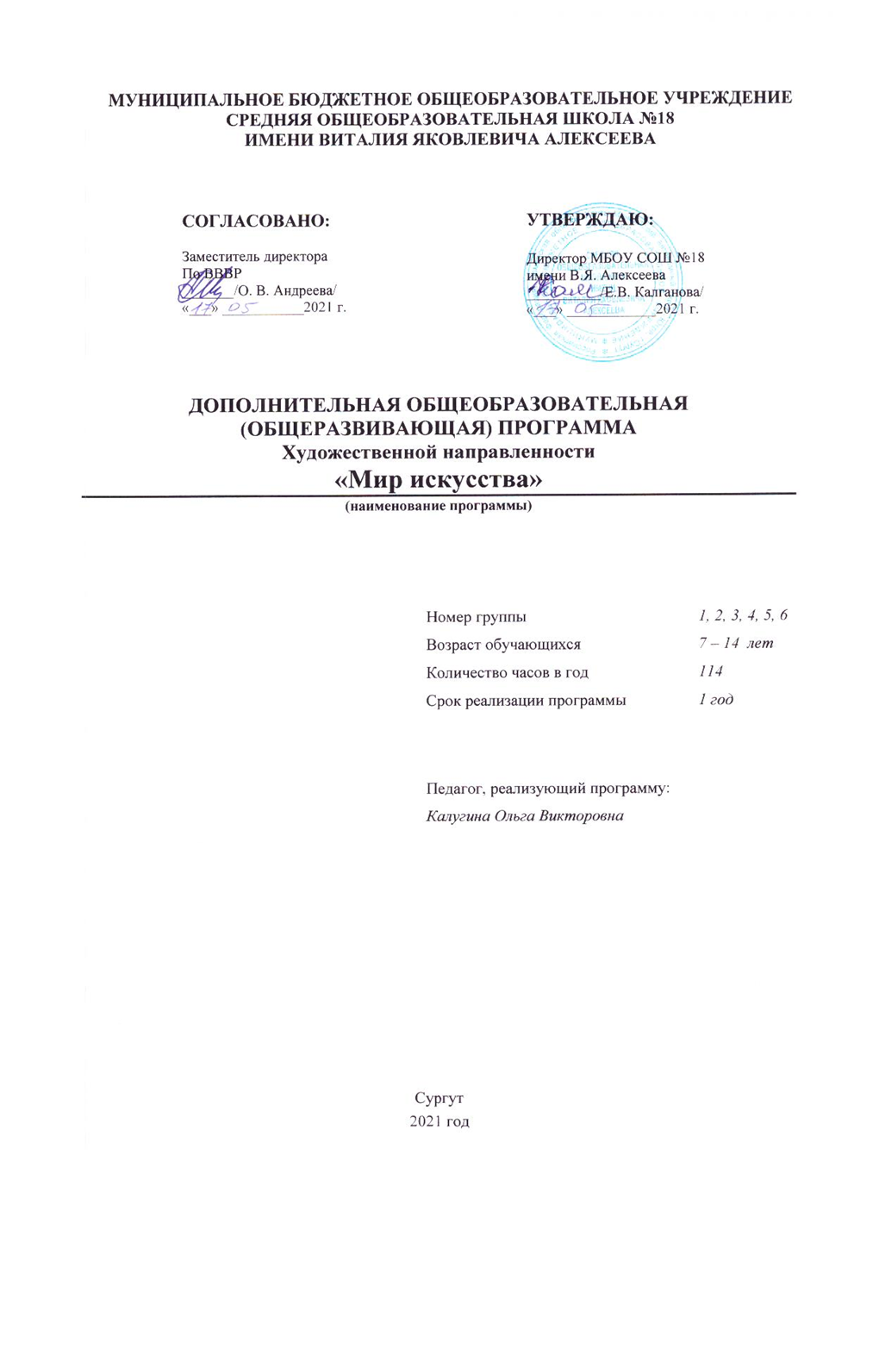 ПАСПОРТ ДОПОЛНИТЕЛЬНОЙ ОБЩЕОБРАЗОВАТЕЛЬНОЙ (ОБЩЕРАЗВИВАЮЩЕЙ) ПРОГРАММЫ ПО МИРУ ИСКУССТВА (ХОРЕОГРАФИЯ)АннотацияДополнительная общеобразовательная (общеразвивающая) программа «Мир искусства» разработана на основе:- программы «Ритмика и танец» 1 – 8 классы, утвержденной Министерством образования 06.03.2001 г., - авторской программы Беляевой В. Н. по учебному предмету для учащихся 1 – 7 классов «Ритмика и танец»;- программа «Ритмика и бальные танцы» Мошковой Е. Н., утвержденной Министерством образования 1997 г.;- авторской программы по ритмической пластике для детей «Ритмическая мозаика» Бурениной А. И., рекомендованной Министерством образования Российской Федерации. 2000 г.Эффективность образования детей в школе во многом зависит от состояния их здоровья. Мы живём во времена бурного развития современной и массовой гиподинамии, когда ребёнок волей-неволей становится заложником, быстро развивающихся технических систем (телевидения, компьютеры, сотовая связь и т.д.) – всё это приводит к недостатку двигательной активности ребёнка и отражается на состоянии здоровья подрастающего поколения.Каждый ребенок имеет индивидуальную форму развития и претендует на право валеологического сопровождения его индивидуального маршрута. Не учащиеся должны адаптироваться к системе образования и воспитания, а программы и методы обучения должны приноравливаться к ребенку и формировать у него осознанную мотивацию к получению знаний и развитию собственного здоровья. Дополнительная общеобразовательная (общеразвивающая) программа «Мир искусства» предназначена для преподавания основ хореографического искусства в группах в режиме занятий дополнительного образования. Она предусматривает систематическое и последовательное обучение. Однако, педагог, придерживаясь содержания программы, может творчески подходить к проведению занятий, это зависит от уровня общего и музыкального развития детей, мастерства педагога, условий работы. Дополнительная общеобразовательная (общеразвивающая) программа сориентирована на работу с детьми, независимо от наличия у них специальных физических данных, на воспитание хореографической культуры и привитие начальных навыков в искусстве танца.Программа предполагает освоение азов ритмики, азбуки классического танца, изучение танцевальных элементов, исполнение детских, бальных, народных, современных танцев и воспитание способности к танцевально-музыкальной импровизации. При разработке программы учитываются способности учащихся, их индивидуальные и возрастные особенности. Данная программа предусматривает работу со всей группой.Программа предназначена для обучающихся 1-х – 8-х классов.Количество часов на реализацию программы:	3 часа в неделю, 114 часов в год.Программа разработана в соответствии с актуальными нормативно-правовыми актами федерального и регионального уровней:- Федерального закона Российской Федерации от 29 декабря 2012 г. N 273- ФЗ «Об образовании в Российской Федерации» (последняя редакция) http://base.garant.ru/70291362/ ;- Нормативно-правовых основ воспитания и дополнительного образования детей (актуальные нормативно-правовые акты и документы)https://minobrkchr.ru/new/VospRabIDopObr/DopObr/sbornik_normativno-pravovykh_osnov_dod.pdf ;- Постановления Правительства РФ от 15.04.2014 № 295 (ред. от 31.03.2017) «Об утверждении государственной программы Российской Федерации «Развитие образования» на 2013 - 2020 годы»http://base.garant.ru/70643472/#friends;- Постановления Главного государственного санитарного врача Российской Федерации от 29.12.2010 г. №189 СанПиН 2.4.2.2821-10 «Санитарно-эпидемилогические требования к условиям и организации обучения в общеобразовательных учреждениях» (с изменениями и дополнениями) http://base.garant.ru/12183577/ ;- Приказа Министерства просвещения России  от 09.11. 2018 г. № 196 «Об утверждении Порядка организации и осуществления образовательной деятельности по дополнительным общеобразовательным программам»http://base.garant.ru/72116730/ ;- Приказа Минобрнауки России от 01.07.2013 № 499 (ред. от 15.11.2013) «Об утверждении Порядка организации и осуществления образовательной деятельностипо дополнительным профессиональным программам» (Зарегистрировано в Минюсте России 20.08.2013 № 29444)https://legalacts.ru/doc/prikaz-minobrnauki-rossii-ot-01072013-n-499/ ;- Приказа Минобрнауки России от 29.08.2013 № 1008 «Об утверждении Порядка организации и осуществления образовательной деятельности по дополнительным общеобразовательным программам» (Зарегистрировано в Минюсте России 27.11.2013 № 30468)https://www.garant.ru/products/ipo/prime/doc/72016730/ ;- Распоряжения правительства РФ от 04.09.2014г. № 1726-р «Об утверждении Концепции развития дополнительного образования детей»http://www.consultant.ru/document/cons_doc_LAW_168200/;- Положения МБОУ СОШ № 18 имени В.Я. Алексеева от 05.09.2016г № 225-ОД «О рабочей программе дополнительного образования детей».Календарный учебный график составлен в соответствии ФЗ № 273, Письмом Минобрауки РФ от 18.11.2015 № 09-3242.Реализация образовательной программы осуществляется за пределами ФГОС и федеральных государственных требований, и не предусматривает подготовку обучающихся к прохождению государственной итоговой аттестации.Пояснительная запискаАктуальность программыАктуальность программы сегодня осознается всеми. Современная школа стоит перед фактором дальнейшего ухудшения не только физического, но и психического здоровья детей. Чтобы внутренний мир, духовный склад детей был богатым, глубоким, а это по-настоящему возможно лишь тогда, когда «дух» и «тело», находятся в гармонии, необходимы меры целостно развития, укрепления и сохранения здоровья учащихся.Хореография – это танцевальные упражнения под музыку, которые учат чувствовать ритм и гармонично развивают тело.Хореография способствует правильному физическому развитию и укреплению детского организма. Развивается эстетический вкус, культура поведения и общения, художественно-творческая и танцевальная способность, фантазия, память, обогащается кругозор. Занятия по хореографии направлены на воспитание организованной, гармонически развитой личности.В адаптированной рабочей программе учтены и адаптированы к возможностям детей основные направления танца и пластики, включающие: гимнастику, ритмику, классический, историко-бытовой, народно-сценический и современный танец. Направленность программы: «Художественная».Уровень освоения программы – стартовый.Отличительная особенность программыОтличительной особенностью данной программы является то, что содержание программы взаимосвязано с программами по физическому и музыкальному воспитанию в общеобразовательном учреждении.Особенностью данной программы является ее вариативность. Учитель вправе выбирать или менять предложенное Программой содержание, исходя из поставленной цели обучения и построенных задач: сам решать, какое количество часов отводить на изучение каждой из запланированных тем в рамках обучения;сам увеличивать или уменьшать количество предложенных учащимся для выполнения в течение учебного года учебных проектов (индивидуальных, коллективных или групповых). Адресат программы/количество обучающихся в группеПрограмма разработана для обучающихся 1-х – 8-х классов. Количество в группе – 16 человек.Срок освоения программыСрок реализации программы – 1 год.Объем программы/количество часов114 часов в год.Режим занятий40 минут, 3 раза в неделю.Формы обучения: групповая, индивидуально-групповая.Цель программы – создание условий для формирования творческих способностей обучающихся через развитие музыкально-ритмических и танцевальных движений, развитие исполнительских способностей детей.Достижение цели осуществляется посредством решения задач:Образовательные:- изучение элементов классического, народного, бального, современного танцев;                                                                                                                      - формирование музыкально-ритмических навыков (умение двигаться и    реализовывать себя под музыку);                                                                                           - обучение  правильному дыханию (дыхательные упражнения);- умение слушать музыку, слышать в движении метр (сильную долю такта), простейший ритмический рисунок, менять движения в соответствии с двух- и трехчастной формой, и музыкальными фразами.Воспитательные:- воспитание у детей интереса к танцевальному искусству; - воспитание умения вести себя в группе во время движения, танцев и игр, формирование культурных привычек  в процессе группового общения с детьми и взрослыми;- воспитание, чувства товарищества, взаимопомощи и трудолюбия.Развивающие:- совершенствование психомоторных способностей детей (развитие ловкости, точности, силовых способностей; развитие равновесия, силы, укрепление мышечного аппарата);  - развитие координации и укрепления опорно-двигательного аппарата;- развитие мелкой моторики,  памяти, внимания, воображения.Содержание программыУчебно-тематический планСодержание учебного планаНа уроках хореографии необходимо постоянно чередовать нагрузку и отдых, напряжение и расслабление. К увеличению напряжения и нагрузки ученики привыкают постепенно, что благотворно сказывается потом на других уроках.Занятия хореографией положительно влияют на умственное развитие детей: ведь каждое занятие нужно правильно понять и осмыслить, правильно выполнять движения, вовремя включаться в деятельность, нужно осмыслить соответствие выбранных движений характеру музыки.  Эти занятия создают благоприятные условия для развития творческого воображения учащихся. Бесспорно, также их воздействие на формирование произвольного внимания, развитие памяти. Потребность детей в движении превращается в упорядоченную и осмысленную деятельность. Уроки хореографии оказывают на детей организующее и дисциплинирующее влияние, помогают снять чрезмерную возбудимость и нервозность.Уроки хореографии, в целом, повышают творческую активность и фантазию учащихся, побуждают их включаться в коллективную деятельность класса. Постепенно ученики преодолевают скованность, у них возрастает осознание ответственности за свои действия перед одноклассниками, приобретают способность к сценическому действию под музыку. Парные танцы совершенствуют навыки общения детей между собой. В них дети учатся внимательно относиться к партнёру, находить с ним общий ритм движения.Содержанием работы на уроках хореографии является музыкально-ритмическая деятельность детей. Они учатся слушать музыку, выполнять под музыку разнообразные движения, петь, танцевать.В процессе выполнения специальных упражнений под музыку (ходьба цепочкой или в колонне в соответствии с заданными направлениями, перестроения с образованием кругов, квадратов, «звездочек», «каруселей», движения к определенной цели и между предметами) осуществляется развитие представлений учащихся о пространстве и умение ориентироваться в нем.Упражнения с предметами: обручами, мячами, шарами, атласными лентами развивают ловкость, быстроту реакции, точность движений. Движения под музыку дают возможность воспринимать и оценивать ее характер (веселая, грустная), развивают способность переживать содержание музыкального образа.Занятия хореографией эффективны для воспитания положительных качеств личности. Выполняя упражнения на пространственные построения, разучивая парные танцы и пляски, двигаясь в хороводе, дети приобретают навыки организованных действий, дисциплинированности, учатся вежливо обращаться друг с другом. Урок хореографии состоит из 4-х разделов: 1. Ритмика, элементы музыкальной грамоты. 2. Танцевальная азбука (тренаж). 3. Танец (народный, историко-бытовой, бальный, эстрадный, современный).4. Творческая деятельность.Теоретическая часть каждого раздела содержит перечень знаний, получаемых в процессе обучения: знания по выразительному языку танца, знания о характерных чертах и истории танца разных народов, знания по музыкальному этикету. В практическую часть входит перечень умений и навыков: упражнений, движений, танцев.1 Раздел «Ритмика и элементы музыкальной грамоты»С первых уроков дети, приобретают опыт музыкального восприятия. Главная задача педагога создать у детей эмоциональный настрой во время занятий. Отсюда вытекают требования к музыкальному оформлению занятий:- правильный подбор музыкального произведения в соответствии с исполненным движением;- художественное и выразительное исполнение музыки, которое является главным методическим приёмом преподавания.Музыкально-ритмическая деятельность включает ритмико-гимнастические упражнения, партерную гимнастику, построения и перестроения, музыкальные игры, слушание и разбор танцевальной музыки. Упражнения этого раздела способствует развитию музыкальности: формировать восприятие музыки, развития чувства ритма и лада, обогащение музыкально-слуховых представлений, развитие умений координировать движений с музыкой.2 Раздел «Танцевальная азбука»Этот раздел включает изучение основных позиций и движений классического, народно-сценического, бального и современного танца.Упражнения способствуют гармоничному развитию тела, технического мастерства, культуры движений, воспитывают осанку, развивают гибкость и координацию движений, помогают усвоить правила хореографии.Занятиям по классическому танцу придаётся особое значение, так как классический танец является основой хореографической подготовки обучающихся.Главная задача педагога при изучении движений, положения или позы необходимо разложить их на простейшие составные части, а затем в совокупности этих частей воссоздать образ движения и добиваться от детей грамотного и чёткого их выполнения. Здесь используется подражательный вид деятельности учащихся.3 Раздел «Танец»Этот раздел включает изучение народных танцев. В процессе разучивания танца педагог добивается, чтобы учащиеся исполняли выученные танцы музыкально, выразительно.Занятия народным и бальным танцем органически связано с усвоением норм этики, выработки высокой культуры, общения между людьми.В программный материал по изучению народного танца входит:- усвоение тренировочных упражнений на середине зала;- ритмические упражнения;- разучивание танцевальных композиций.Вначале учащиеся знакомятся с происхождением танца, с его отличительными особенностями, композиционным построением, манерой исполнения и характером музыкального сопровождения. В танцах определённой композиции отмечается количество фигур, частей и количество тактов. Далее идёт усвоение учащимися необходимых специфических движений по степени сложности. После этого разученные элементы собираются в единую композицию.Народно-сценический танец изучается на протяжении всего курса обучения и имеет важное значение для развития художественного творчества и танцевальной техники у учащихся. На первом этапе дети изучают простейшие элементы русского танца, упражнения по народно-сценическому танцу, изучаются в небольшом объёме и включаются в раздел «танцевальная азбука». Занятия по народному танцу включают в себя: тренировочные упражнения, сценические движения на середине зала и по диагонали, танцевальные композиции.Также дети изучают элементы современной пластики. В комплекс упражнений входит:- партерная гимнастика;- танцевальные движения;- композиции различной координационной сложности.Обучению танцевальным комбинациям  и танцам предшествует работа по привитию навыков четкого и выразительного исполнения отдельных движений и элементов танца. К каждому упражнению необходимо подбирать такую мелодию, в которой отражены особенности движения. Например, освоение хороводного шага связано со спокойной русской мелодией, а топающего шага – с озорной плясовой. Почувствовать образ помогают упражнения с предметами (шарики, платочки, обручи, мячи и т.д.). Задания этой части занятия носят не только развивающий, но и познавательный характер. Разучивая танцы, знакомить обучающихся с их названиями (полька, хоровод, кадриль, вальс), а также с основными движениями этих танцев (притопы, галоп, шаг польки, переменный шаг, моталочка, ковырялочка, присядка и др.).Разучивание танцев проводится в следующей последовательности:вводное слово о танце (название, история возникновения, характерные особенности музыки и хореографии);слушание музыки к танцу;разучивание элементов танца, танцевальных движений, поз, переходов и рисунка танца.Для разучивания танцев используются разные методы:1. Приступая к разучиванию движения, позы, перехода, педагог объясняет и показывает их, а затем, то же самое повторяют ученики.2. Хорошие результаты даёт метод, при котором ученики выполняют движение вместе с объяснением и показом педагога, а лишь, затем они исполняют движение самостоятельно.3. Метод разучивания по частям сводится к делению движений на простые части и разучиванию каждой части отдельно с последующей группировкой частей в нужной последовательности в единое целое.4. Целостный метод разучивания заключается в разучивании движений целиком в замедленном темпе.5. Для разучивания особенно сложных движений, применяется временное упрощение. Этот метод заключается в том, что сложное упражнение сводится к простой структуре и разучивается в таком виде. Затем движение постепенно усложняется.Одновременно с разучиванием упражнений для рук и корпуса ведется постоянная работа над позами и положениями в парном танце. Положения рук и позы в парном танце разучиваются сначала в положении стоя на месте, затем закрепляются в простом танцевальном шаге и лишь, когда положения рук и поза легко и естественно принимаются учащимися, закрепляются в танце. Иногда, при разучивании положений рук и поз в парном танце педагог объясняет и показывает каждый элемент отдельно. В заключении, разучивается соединение танцевальных движений, поз, переходов, рисунка в танцевальной комбинации, фигуры и целый танец.4 Раздел «Творческая деятельность»Организация творческой деятельности учащихся позволяет педагогу увидеть характер ребёнка, найти индивидуальный подход к нему с учётом пола, возраста, темперамента, его интересов и потребности в данном роде деятельности, выявить и развить его творческий потенциал.В музыкальных играх детям предоставляется возможность «побыть» животными, актёрами, хореографами, исследователями и т.д., наблюдая при этом, насколько больше становятся их творческие возможности, богаче фантазия.Одно из направлений творческой деятельности: танцевальная импровизация – сочинение танцевальных движений, комбинаций в процессе исполнения заданий на предложенную тему.Кроме этого в содержание раздела входят задания по развитию ритмо-пластики, упражнения танцевального тренинга, инсценирование стихотворений, песен, пословиц, сказок и т.д.; этюды для развития выразительности движений.Творческие задания включаются в занятия в небольшом объёме, или проводятся отдельными уроками по темам.Планируемые результаты обученияЛичностные результаты:- сформированность внутренней позиции обучающегося, которая находит отражение в эмоционально-положительном отношении детей к образовательному учреждению через интерес к ритмико-танцевальным, гимнастическим упражнениям; - наличие эмоционально-ценностного отношения к искусству, ритмико-гимнастическим упражнениям, танцевальным движениям; - развитие эстетического вкуса, культуры поведения, общения, художественно-творческой и танцевальной способности;- ответственное отношение к обучению;- способность к оценке своих поступков и действий других людей с точки зрения соблюдения нарушения моральной нормы;- развитие  чувства коллективизма, потребности и готовности к эстетической творческой деятельности; эстетического вкуса, высоких нравственных качеств;  - реализация творческого потенциала в процессе выполнения ритмических движений под музыку; позитивная самооценка своих музыкально-творческих возможностей.Метапредметные результаты:Регулятивные:- способность обучающегося понимать и принимать учебную цель и задачи; - в сотрудничестве с учителем ставить новые учебные задачи; - осуществлять итоговый и пошаговый контроль по результату;- целеустремлённость и настойчивость в достижении цели;- накопление представлений о ритме, синхронном движении; - наблюдение за разнообразными явлениями жизни и искусства в учебной и внеурочной деятельности.Познавательные:- навык умения учиться: решение творческих задач, поиск, анализ и интерпретация информации с помощью учителя; - выполнять задания после показа и по словесной инструкции учителя; - начинать и заканчивать движения в соответствии со звучанием музыки; - правильно и быстро находить нужный темп ходьбы, бега в соответствии с характером и построением музыкального отрывка;- отмечать в движении ритмический рисунок, акцент, слышать и самостоятельно менять движение в соответствии со сменой частей музыкальных фраз. Четко, организованно перестраиваться, быстро реагировать на приказ музыки, даже во время веселой, задорной пляски;- различать основные характерные движения некоторых народных танцев.Коммуникативные:- умение сотрудничать с педагогом и сверстниками при решении различных музыкально-творческих задач, принимать на себя ответственность за результаты своих действий.- умение координировать свои усилия с усилиями других; - задавать вопросы, работать в парах, коллективе, не создавая проблемных ситуаций. Предметные результаты:- готовиться к занятиям, строиться в колонну, линию, круг, квадрат, находить свое место в зале, входить организованно в зал; - под музыку, приветствовать учителя, занимать правильное исходное положение (стоять прямо, не опускать голову, без лишнего напряжения в коленях и плечах, не сутулиться), равняться в шеренге, в колонне, кругу, квадрате; - ходить свободным естественным шагом, двигаться по залу в разных направлениях, не мешая друг другу; - ходить и бегать по кругу с сохранением правильных дистанций, не сужая круг и не сходя с его линии; - ритмично выполнять движения руками и ногами; - выполнять игровые и плясовые движения.Учащиеся познакомятся:- с основами классического, народного, бального, современного танца;- с терминологией, позами, движениями, принятыми в классическом, народном, бальном, современном танце.Учащиеся научатся исполнять классический танец, народный танец, бальный, современный танец.Учащиеся получат возможность приобрести:- первоначальные представления о значении хореографической культуры для укрепления здоровья, о её позитивном влиянии на развитие человека как факторе успешной социализации;- навыки исполнения танцев;- навыки систематического наблюдения за своим физическим состоянием, показателей развития основных физических качеств (силы, выносливости, координации, гибкости).В соответствии с каждым этапом программы ребёнок должен освоить: - терминологию, используемую на занятии; - структуру и основные части занятия;- последовательность изучаемых элементов занятия; - методику изучения танцевальных движений и упражнений;- способы соотношения данных элементов с музыкальным сопровождением.- движения в технике танцевального направления;- организацию труда, рабочего места на занятии и сцене.Знания, умения и навыки учащихся к концу учебного года:  Ритмика, элементы музыкальной грамоты:уметь правильно пройти в такт музыке, сохраняя красивую осанку, легкий шаг с носка;чувствовать характер музыки и передавать его с концом музыкального произведения;уметь тактировать руками размеры 2/4, 3/4, 4/4;слышать в произведении сильную долю такта;уметь самостоятельно ускорять и замедлять темп движений;иметь понятия и трёх основных понятиях (жанрах) музыки: марш-песня-танец;различать особенности танцевальной музыки: марш, вальс, полька, пляска, хоровод и т. д.;выразительно двигаться в соответствии с музыкальными образами;иметь навыки актёрской выразительности;распознать характер танцевальной музыки;исполнять движения в характере музыки – четко, сильно, медленно, плавно;уметь отсчитывать такты, определять на слух музыкальные размеры;слышать и понимать значение вступительных и заключительных аккордов в упражнении.Танцевальная азбука:усвоить правила постановки корпуса;уметь исполнять основные упражнения на середине зала;знать и уметь исполнять танцевальные движения: танцевальный шаг, переменный шаг, боковой шаг, галоп, подскоки, припадания, шаг с притопом, па польки, элементы русского танца (основные движения, ходы): ковырялочка, моталочка, молоточек, маятник;освоить технику исполненных упражнений в более быстром темпе;иметь навык выворотного положения ног, устойчивости, координации движений;знать положения стопы, колена, бедра – открытое, закрытое;уметь исполнять основные движения русского танца: хороводный шаг, переменный ход (виды) – вращения на месте и в движении, дроби простые, синкопированные, ключ, веревочка, присядки простые, с хлопушкой, на полном приседе и с прыжком;основные танцевальные правила;правила танцевального этикета;выразительные средства музыки и танца: музыка, движение, исполнитель, костюмы.игровой образ в танце.Танец: (понятия: музыкально, красиво, эмоционально, выразительно, синхронно);должны уметь исполнить: веселую польку на подскоках, вальс, танцевальную композицию, построенную на изученных танцевальных движениях, русские танцы с использованием элементов хоровода и перепляса.Творческая деятельность:Выразительные средства танца: движение тела, жесты рук, мимика лица, позы.Язык тела в танце: пантомима, инсценирование, творческие ситуации.Раскрытие творческих способностей.Развитие организованности и самостоятельности.Календарный учебный графикУсловия реализации программыМетоды и методические приемы обученияВ курсе обучения применяются традиционные методы обучения: метод использования слов;метод наглядного восприятия;практические методы. Метод использования слова – универсальный метод обучения. С его помощью решаются различные задачи: раскрывается содержание музыкальных произведений, объясняются элементарные основы музыкальной грамоты, описывается техника движений в связи с музыкой и др. Это определяет разнообразие методических приемов использования слова в обучении: рассказ, беседа, обсуждение, объяснение, словесное сопровождение движений под музыку и т.д. Методы наглядного восприятия способствуют более быстрому, глубокому и прочному усвоению учащимися программы курса обучения, повышения интереса к изучаемым упражнениям. К этим методам можно отнести: показ упражнений, демонстрацию плакатов, рисунков, видеозаписей, прослушивание ритма и темпа музыки, которая помогает закреплять мышечное чувство и запоминать движения в связи со звучанием музыкальных отрывков. Все это способствует воспитанию музыкальной памяти, формированию двигательного навыка, закрепляет привычку двигаться ритмично. Практические методы основаны на активной деятельности самих учащихся. Этот метод целостного освоения упражнений, метод обучения (путем) ступенчатый и игровой метод. Метод целостного освоения упражнений и движений объясняется относительной доступностью упражнений. Однако, использование данного метода подразумевает наличие двигательной базы, полученной ранее. В эту базу входят двигательные элементы и танцевальные связки, позволяющие на их основе осваивать в дальнейшем более сложные движения. Ступенчатый метод широко используется для освоения самых разных упражнений и танцевальных движений. Практически каждое упражнение можно приостановить для уточнения двигательного движения, улучшение выразительности движения и т.п. Этот метод может также применяться при изучении сложных движений. Игровой метод используется при проведении музыкально-ритмических игр. Этот метод основан на элементах соперничества учащихся между собой и повышении ответственности каждого за достижение определенного результата. Такие условия повышают эмоциональность обучения. Названные методы обучения на практике могут быть дополнены различными приемами педагогического воздействия на учащихся. Принципы обученияПроцесс обучения и в основном построен на реализацию дидактических принципов: принципы сознательности и активности предусматривает сознательность в отношении занятий, формирование интереса в овладении танцевальными движениями и осмысленного отношения к ним, воспитание способности к самооценке своих действий и к соответствующему их анализу;принцип наглядности помогает создать представление о темпе, ритме, амплитуде движений; повышает интерес к более глубокому и прочному усвоению танцевальных движений; принцип доступности требует постановки перед учащимися задач, соответствующих их силам, постепенного повышения трудности осваиваемого учебного материала по дидактическому правилу: «от неизвестного к известному», «от легкого к трудному», «от простого к сложному»;принцип систематичности предусматривает непрерывность процесса формирования танцевальных навыков, чередование работы и отдыха для поддержания работоспособности и активности учащихся, определенную последовательность решения танцевально-творческих заданий. Принцип гуманности в воспитательной работе выражает: безусловную веру в доброе начало, заложенное в природе каждого ребенка, отсутствие давления на волю ребенка; глубокое знание и понимание физических, эмоциональных и интеллектуальных потребностей детей; создание условий для максимального раскрытия индивидуальности каждого ребенка, его самореализации и самоутверждения.Материально-техническое обеспечение занятийДля проведения занятий необходимо иметь следующее оборудование и инвентарь: -  актовый зал;- атрибуты: обручи, мячи, платочки, атласные ленты, цветы и т.п.;- коврики;- костюмы для выступлений;- требования к специальной одежде и обуви обучающихся;- компьютер, оснащенный звуковыми колонками с выходом в Интернет;- видеокамера для съемок и анализа выступлений (контрольные и открытые уроки, концертные и конкурсные выступления, фестивали).Формы подведения итоговНачальный или входной контроль:- беседа с детьми с целью изучить особенности исполнительской (танцевально-ритмической) деятельности детей (приложение 1);- анкетирование родителей с целью выявить степень заинтересованности детей музыкально-ритмической деятельностью (приложение 1).Промежуточный контроль - выполнение творческих заданий (приложение 2);- открытое занятие.Итоговый контроль - выполнение творческих заданий (приложение 3);- фестиваль танца.Сроки проведения аттестации	Методическое обеспечение программы- учебные пособия по народному, классическому, бальному, детскому, современному танцу, ритмике;- методические пособия по народному, классическому, бальному, детскому, современному танцу, ритмике;- компакт диски с учебным материалом по ритмике и хореографии;- аудиозаписи: детские песни из мультфильмов, современные детские песни (ремиксы, оригиналы, минусовки), классические произведения (в обработке для детей); инструментальные мелодии (в обработке для детей); музыка и песни для классического, народного, бального, эстрадного, детского, современного танца.Информационные источники (список литературы, Интернет-ресурсы)1. Азбука хореографии Татьяна Барышникова Год издания: 1999 Издательство: Айрис-Пресс, Рольф Серия: Внимание: дети!2. Беляева В. Н. «Ритмика и танец» авторская программа по учебному предмету ритмика для учащихся 1 – 7 классов.3. Бекина С., Ломова Т., Соковинина Е. Музыка и движение. – М.: Просвещение, 1984.4. Бекина С., Ломова Т. Хоровод веселый наш. – М.: Музыка, 1980.5. Бекина С., Соболева Э., Комальков Ю. Играем и танцуем. – М.: Советский композитор, 1984.6. Бергер Н. Сначала - Ритм –Композитор, Санкт-Петербург 2004.7. Богаткова Л. Танцы для детей. – М., 1959.8. Буренина А.И. Ритмическая мозаика. – СПб.: Лоиро, 2000. – 220 с.9. Бычаренко  Т. С песенкой по лесенке: Методическое пособие для подготовительных классов ДМШ. – М.: Советский композитор, 1984.10. Васильева Т.К. Секрет танца. – СПб., 1997.11. Вера Костровицкая 100 уроков классического танца Год издания: 1981 Издательство: Искусство.12. Вихрева Н.Классический танец для начинающих Год издания: 2004 Издательство: М.: Театралис.13. Волкова Л. Музыкальная шкатулка. Вып. I-III. – М.: Музыка, 1980.14. Детская аэробика: методика, базовые комплексы Ростов-н\Д, «Феникс» 2005, С.В. Колесникова (Школа развития).15. Зацепина К. Народно-сценический танец. Часть первая Год издания: 1976. Издательство: М.: «Искусство».16. Изучение бальных танцев. Максин А.Издательство Лань, Планета музыки Год выпуска2010.17. И мы танцуем Л. Богаткова Гуманитарные и общественные науки Педагогика Год издания: 1965 Издательство: М.: Детская литература Серия: Библиотечка пионера «Знай и умей».18. Коренева Т.Ф. Музыкальные ритмопластические спектакли - ч.1, ч. 2. Владос. 2002.19. Конорова Е.В. Методическое пособие по ритмике. – М., 1972.20. Кряж В.Н. и др. Гимнастика. Ритм. Пластика. – Минск, 1987.21. Луговская А. Ритмические упражнения, игры и пляски. – М.: Советский композитор, 1991.22. Медведева М. А мы просо сеяли: Русские народные игры и хороводы для детей младшего возраста. Вып. 3, 4. – М.: Музыка, 1981.23. Метлов Н., Михайлова Л. Мы играем и поем: Музыкальные игры для детей дошкольного и младшего дошкольного возраста. – М.: Советский композитор, 1979.24. Мошкова  Е. Н. – программа «Ритмика и бальные танцы». Утверждена Министерством Образования .25. Музыкальные игры, ритмические упражнения и танцы для детей Колодницкий Г.А. Год издания: 2000 Издательство: Москва «Гном-Пресс» Серия: «Музыка для дошкольников».26. Музыка и движение Светлана Бекина, Елена Соковнина, Ломова Т.П. Год издания: 1984 Издательство: М.: Просвещение. 27. Основы классического танца А. Я. Ваганова Год издания: 2007 Издательство: Лань.28. Основы русского народного танца А. Климов Год издания: 1981 Издательство: Искусство.29. Поляков С.С. Основы современного танца. – Ростов н/Д: Феникс, 2005. – 80 стр. (Серия «Без проблем»).30. Программа  «Ритмика и танец» 1 – 8 классы, утвержденная Министерством образования 06.03.2001 г.31. Ритмика для детей 3-7 лет Пустовойтова М.Б. Год издания: 2008 Издательство: Москва ВЛАДОС.32. Ритмические упражнения, игры и пляски Анна Луговская, Алевтина Луговская Год издания: 1991 Издательство: М.: Советский композитор.33. Ростислав Захаров Сочинение танца Год издания: 1983 Издательство: Искусство 34. Суворова Т.И. Танцевальная ритмика для детей. – М., 2001.35. Франио Г. Роль ритмики в эстетическом воспитании детей. – М.: Советский композитор, 1989.36. Фирилева Ж.Е., Сайкина Е.Г. Са-Фи-Дансе. – СПб.: Детство-пресс, 2007. – 352 с.37. Шукшина З. Ритмика. – М., 1976.Интернет-ресурсы:38. http://www.dance-city.narod.ru/index.htm39. http://dopedu.ru/40. https://www.horeograf.com/Календарно-тематическое планирование1 группа (1 классы)Календарно-тематическое планирование2 группа (2 классы)Календарно-тематическое планирование3 группа (3 классы)Календарно-тематическое планирование4 группа (4 классы)Календарно-тематическое планирование5 группа (5 классы)Календарно-тематическое планирование6 группа (6, 7, 8 классы)Приложение 1Начальный контрольВходная диагностика исполнительской (танцевально-ритмической) деятельности Вопросы:1. Знаешь ли ты, что такое музыка?2. Любишь ли ты слушать музыку? Где ты ее слушаешь?3. Есть ли у тебя дома записи с детскими песнями, сказками?4. Любишь ли ты петь, танцевать? Что ты любишь больше?5. Какая самая любимая твоя песня? Танец?6. Поете ли вы вместе с мамой, папой?7. Танцуете ли вы с мамой, папой?8. Когда-нибудь был(а)в театре? 9. Что такое балет?10. Как ты думаешь, для чего людям нужны музыка и танец?Анкетирование родителей. Вопросы:1. Какое место занимает музыка в жизни вашего ребенка?2. Любит ли он ее слушать? Какую музыку предпочитает?3. Какое самое любимое музыкальное произведение вашего ребенка?4. Любит ли он под эту музыку двигаться, танцевать?5. Понимает ли он содержание музыки?6. Передает ли в движении характер музыки, ритм?7. Насколько эмоционально реагирует ваш ребенок на музыку?8. Стремится ли ребенок поделиться своими впечатлениями и переживаниями с вами? 9. Каково ваше участие в музыкальном развитии ребенка: есть ли дома фонотека детской музыки? Посещаете ли вы детские музыкальные спектакли? Смотрите ли по телевизору музыкальные программы вместе с ребенком? Обсуждаете ли их?Уровни мотивации детей к музыке и музыкально-ритмической деятельности:Низкий уровень. Поверхностный интерес к музыке, танцу, ритмике. Не предпринимает попытки выразить музыкальные образы в движении. Суждения и оценки по поводу музыкально-ритмической деятельности неглубокие, несодержательные, необъективные и немотивированные. Не использует движения под музыку в свободной деятельности.Средний уровень. Интерес к музыкально-ритмической деятельности достаточно устойчив, но характеризуется частым переключением внимания. Предпринимает попытки выразить в движении музыкальные образы. Суждения и оценки по поводу музыкально-ритмической деятельности не всегда обоснованы. Самостоятельное, фрагментарное внесение танцевальных движений в свою деятельность.Высокий уровень. Интерес к музыкально-ритмической деятельности глубокий и стойкий. Ритмика, танец, музыкальные двигательные игры – предпочитаемые виды деятельности. Суждения и оценки по поводу музыкально-ритмической деятельности мотивированы, объективны, содержательны. Самостоятельная музыкально-ритмическая деятельность систематическая и устойчивая.Приложение 2Промежуточный контрольТворческое заданиеДетям предлагается послушать музыку, определить ее характер. Затем, после повторного прослушивания, дети определяют, какие движения можно исполнить под эту музыку, и самостоятельно выполняют их.В процессе анализа результатов особое внимание обращается на:- интерес ребенка к заданию;- готовность свободно включиться в танцевальную импровизацию;- понимание и переживание музыкального образа в исполняемом этюде, адекватность его передачи в движении;- владение танцевальными умениями;- нестереотипность танцевальной импровизации.Приложение 3Итоговая диагностика уровня музыкально-танцевального развития Задание № 1. Цель: определить владение ребенка достаточным объемом движений для своего возраста. Педагог ведет наблюдение за ребенком во время музыкально-ритмической деятельности.Индивидуально просит его показать знакомые танцевальные движения под музыку соответствующего характера. Репертуар: упражнения в ходьбе разного характера. Задание №2. Цель: выявить способность детей импровизировать в свободном танце. Педагог предлагает ребенку придумать танец под не знакомую музыку. Сначала ребенок слушает произведение, затем выбирает характер движений соответствующих звучащей музыке и исполняет произвольный танец. Задание № 3. Цель: выявить знания ребенка о музыкальных жанрах (песня, танец, марш). Ребенку раздаются карточки. Педагог включает фонограмму музыкальных пьес, соответствующих содержанию рисунков на карточках. Ребенок должен узнать произведение по жанру, поднять соответствующую карточку.Задание № 4. Цель: определить возможности ребенка в восприятии музыкального произведения при помощи цветовых индикаторов эмоциональных состояний. Игровой материал: карточки трех цветов (красный, синий, зеленый), фонограммы музыкальных произведений. Ребенку предлагается в процессе прослушивания небольшого отрывка из музыкального произведения выбрать карточку именно того цвета, каким бы он нарисовал данную мелодию.Задача ребенка создать цветовой образ музыкальной композиции (веселый, задорный - красный; грустный, печальный – синий; светлый, лирический – зеленый). Посредством введения цветовой символики проверяется эмоциональная реакция на три разнохарактерных мелодии.Диагностика проводится путем подсчета балов по показателям. Высокий уровень – 8 – 9 баллов; Средний уровень – 5 – 7 баллов; Низкий уровень – 1 – 4 балла.Определение знаний, умений и навыков в области восприятия музыкиОсновные показатели музыкального развития ребенкаПредполагаемые действия детейУровни- Знает простейшие жанры (песня, танец, марш), узнает их в музыке.- Различает простейшие жанры (песня, танец, марш), узнает их при восприятии.- Различает простейшие жанры при восприятии, но делает это не всегда уверенно.- Допускает ошибки в определении жанров или не отвечает вообще.ВысокийСреднийНизкий- Определяет характер музыкального произведения.- Адекватно определяет характер музыкального произведения.- Определяет характер произведения при помощи педагога, дает 2-3 определения (веселая, бодрая).- Неверно определяет характер музыкального произведения.ВысокийСреднийНизкий- Определяет форму музыкального произведения (2-3 частную).- Правильно определяет форму музыкального произведения (запев, припев в песне; вступление, заключение; части в 2-3 частном произведении).- Неверно определяет форму музыкального произведения.ВысокийСреднийНизкийМузыкально-ритмическая деятельностьОсновные показатели музыкального развития ребенкаПредполагаемые действия детейУровни- Ритмично и выразительно двигается в соответствии с характером музыки, ее жанром.- Верно передает характер музыки и ее жанровые особенности в движении.- Передает характер музыки в движении по подсказке педагога.- Движения не соответствуют характеру и жанровым особенностям музыки.ВысокийСреднийНизкий- Владеет достаточным для своего возраста объемом движений.- Использует достаточное количество танцевальных движений.- Использует 2-3 знакомых танцевальных движений.ВысокийСреднийНизкий- Самостоятельно реагирует на смену музыкальных фраз, частей.- Реакция на смену музыкальных фраз и частей музыки не всегда точная.- Не реагирует на смену музыкальных фраз и частей в музыке.ВысокийСреднийНизкийНазвание программыМир искусстваНаправленность программыХудожественнаяВозраст обучающихся7 – 14 летАвтор программыКалугина Ольга ВикторовнаГод разработки2022 годСрок реализации программы1 годКоличество часов на реализацию программы3 часа в неделю, 114 часов в годГде, когда и кем утверждена дополнительная общеобразовательная программаДиректором МБОУ СОШ №18 имени В.Я. Алексеева Калгановой Е.В.Цельсоздание условий для формирования творческих способностей обучающихся через развитие музыкально-ритмических и танцевальных движений; развитие исполнительских способностей детей.ЗадачиОбразовательные:- изучение элементов классического, народного, бального, современного танцев;                                                                                                                      - формирование музыкально-ритмических навыков (умение двигаться и    реализовывать себя под музыку);                                                                                           - обучение правильному дыханию (упражнения на дыхание);- умение слушать музыку, слышать в движении метр (сильную долю такта), простейший ритмический рисунок, менять движения в соответствии с двух- и трехчастной формой, и музыкальными фразами.Воспитательные:- воспитание у детей интереса к танцевальному искусству; - воспитание умения вести себя в группе во время движения, танцев и игр, формирование культурных привычек  в процессе группового общения с детьми и взрослыми;- воспитание, чувства товарищества, взаимопомощи и трудолюбия.Развивающие:- совершенствование психомоторных способностей детей (развитие ловкости, точности, силовых способностей; развитие равновесия, силы, укрепление мышечного аппарата);  - развитие координации и укрепления опорно-двигательного аппарата;- развитие мелкой моторики, памяти, внимания, воображения. Ожидаемые результаты освоения программы- предметные результаты – выполнение ритмических, танцевальных комбинаций на высоком уровне; развитие музыкальности (формирование музыкального восприятия, представления о выразительных средствах музыки); развитие чувства ритма, умение характеризовать музыкальное произведение, согласовывать музыку и движение. - личностные результаты - активное включение в общение и взаимодействие со сверстниками на принципах уважения и доброжелательности, взаимопомощи и сопереживания; проявление положительных качеств личности и управление своими эмоциями, проявление дисциплинированности, трудолюбия и упорства в достижении целей.- метапредметные результаты – обнаружение ошибок при выполнении учебных заданий, отбор способов их исправления; анализ и объективная оценка результатов собственного труда, поиск возможностей и способов их улучшения; видение красоты движений, выделение и обоснование эстетических признаков в движениях и передвижениях человека; управление эмоциями; технически правильное выполнение двигательных действий.Формы занятийФормы обучения: групповая, индивидуально-групповая.№п/пРаздел Кол-во часовКол-во часовОсновные виды деятельности обучающихся№п/пРаздел Теорет.Практ.Проект-наядеятель-ность1.«Ритмика, элементы музыкальной грамоты»415Ритмико-гимнастические упражнения. Партерная гимнастика. Построения и перестроения.2.«Танцевальная азбука» 522Элементы классического танца. Элементы народно-сценического танца.Элементы бального танца.Элементы эстрадного танца.Элементы современного танца.3.«Танец» 456 Народные, бальные, эстрадные и современные танцы. Образные танцы (игровые). Постановка танцевальных композиций и танцев.4.«Творческая деятельность» 35Музыкально-танцевальные игры.Игровые этюды. Импровизация.Итого: 1141698Год обученияДата начала обучения по программеДата окончания обучения по программеВсего учебных недельКоличество учебных часовРежим занятий1 год01.09.2022 г.31.05.2023 г.381143 раза в неделю по 40 минутТекущийИтоговыйс 20.12.2022 г. по 25.12.2022 г.с 25.05.2023 г. по 29.05.2023 г.№ уро-каТема Коли-чество часовДата проведенияДата проведенияСодержаниеВид контроля№ уро-каТема Коли-чество часовПланФактСодержаниеВид контроля1.Организационный урок. Введение. Техника безопасности на занятии хореографией. Входная диагностика исполнительской (танцевально-ритмической) деятельности.1Правила техники безопасности на занятии хореографией в зале. Собеседование, опрос.2.Построение в зале по линиям и колоннам. Основные танцевальные правила. Правила танцевального этикета.1Построение в зале по линиям и в колонны. Знакомство с основными танцевальными правилами. Основные правила танцевального этикета по отношению к партнеру, партнерше.Текущий.3.Постановка корпуса. Поклон с продвижением вправо, влево.1Правильная постановка корпуса. Правила выполнения поклона для мальчиков и девочекТекущий.4.Понятие о правой и левой руке.1Быстрое нахождение правой и левой руки, смена рук.Текущий.5.Общеразвивающие упражнения.1Комплекс общеразвивающих упражнений для разогрева мышц.Текущий.6.Игра «Найди свое место».1С помощью игры научиться быстро находить свое место в зале из положения «врассыпную».Текущий.7.Построение в круг.1Построение из линии или положения «врассыпную» в круг.Текущий.8.Поза исполнителя. Зритель, исполнитель. 1Варианты расположения исполнителя по отношению к зрителю (анфас, профиль, спина).Текущий.9.Положение рук на поясе. 1Правильное постановка рук на поясе. Текущий.10.Точки в зале.Позиции ног.1Ориентирование в зале по точкам, двигаясь в правую и левую сторону.VI позиция ног.Текущий.11.Настроение в музыке и танце.1Определение характера музыки: веселая, грустная.Текущий.12.Шаг «марш».1Шаг «марш». Правильная работа колена, стопы. Работа рук при выполнении движения.Текущий.13.Танцевальная комбинация «Вместе весело шагать».1Танцевальная комбинация «Вместе весело шагать».Текущий.14.Упражнения на дыхание. 1Комплекс упражнений на дыхание.Текущий.15.Позиции ног в классическом танце. Выворотное и невыворотное положение ног.1Постановка ног в I позиции. Выворотное и невыворотное положение ног.Текущий.16.Позиции рук в классическом танце.1Подготовительная и I позиция рук.Текущий.17.Понятие трех основных понятий (марш, песня, танец).1Основные понятия (жанры): марш, песня, танец.Текущий.18.Построение «квадрат».1Перестроение из линий и колонн на квадрат.Текущий.19.Движение по линии танца. Легкий шаг с носка.1Движение по кругу по линии танца.Правильное выполнение движения под музыку.Текущий.20.Шаги по кругу: на полупальцах, на пятках.1Шаг на полупальцах и на пятках по кругу.Текущий.21.Прямые, скользящие хлопки. Комбинация «Ладошки».1Прямые, скользящие хлопки. Правильное исполнение. Различие. Текущий.22.Темп в музыке.1Медленный, средний и быстрый темп в музыке. Самостоятельное  определение темпа.Текущий.23.Основные движения танца «Кот Леопольд».1Основные движения танца «Кот Леопольд».Текущий.24.Боковой шаг.Позиции ног.1Правильное исполнение движения.II позиция ног.Текущий.25.Музыкальный размер 2/4, 3/4, 4/4.1Прослушивание произведений 2/4, 3/4, 4/4. Тактирование руками музыкального размера 2/4, 3/4, 4/4.Текущий.26.Построение парами по кругу.1Правильное построение по кругу парами (партнер в кругу, партнерша – за кругом, лицом, боком, спиной в круг).Текущий.27.Танец-игра «Если нравится тебе».1Танец-игра, используя хлопки.Текущий.28.Шаг с притопом.1Научиться выполнять шаг с притопом.Текущий.29.Позиции рук в классическом танце.1Правильное выполнение движения.III позиция рук.Текущий.30.Танец «Веселый слоненок».1Движения танца «Веселый слоненок».Текущий.31.Хлопки в ладоши в паре. Танец «Веселый слоненок».1Научиться делать прямые хлопки в ладоши в паре. Движения танца «Веселый слоненок».Текущий.32.Ковырялочка. Ковырялочка с притопом.1Правильное исполнение ковырялочки с притопом.Текущий.33.Танцевальная комбинация «На горе-то калина».1Движения танцевальной комбинации «На горе-то калина».Текущий34.Подскоки. Танцевальная комбинация «На горе-то калина».1Подскоки на месте и с продвижением. Движения танцевальной комбинации «На горе-то калина».Текущий.35.Кружение в паре.Танец «Ку-ка-ре-ку».1Правильное исполнение кружения в паре. Место нахождения по отношению друг к другу во время кружения.Движения танца «Ку-ка-ре-ку».Текущий.36.Танец «Ку-ка-ре-ку».1Движения танца «Ку-ка-ре-ку».Работа в паре.Текущий.37.Галоп. Позиции ног.1Боковой и прямой галоп. Различие.III позиция ног.Текущий.38.Танец с игрушками.1Движения танца с игрушками.Текущий.39.Танец с игрушками.1Движения танца с игрушками.Работа в танце по рисунку.Текущий.40.Хороводный шаг.Тихая настороженная ходьба.Перестроение «змейка». 1Правильное исполнение шага. Постановка корпуса при выполнении движения.Научиться ходить тихо, на полупальцах.Движение «змейкой». Текущий.41.Танец «Новогодний».1Движения танца «Новогодний».Текущий.42.Танец «Новогодний».1Движения танца «Новогодний». Работа по рисунку.Текущий.43.Танец «Новогодний».1Работа по рисунку.Текущий.44.Контрольный урок.1Выполнение творческого задания.Творческое задание.45.Пружинящий шаг.Игровой танец «Арам-зам-зам».1Выучить пружинящий шаг.Исполнение хлопков в разном темпе.Текущий.46.Притопы: одинарный и двойной.1Одинарный и двойной притоп. Отличие.Текущий.47.Упражнения на расслабление мышц.Позиции рук.1Расслабление мышц.III позиция рук.Текущий.48.Игровой танец «У жирафа пятна».1Обыгрывание текста песни, используя соответствующие движения.Текущий.49.Ходьба и бег на месте с продвижением и с координацией рук и ног. 1Научиться ходить и бегать на месте одновременно с движениями рук. Текущий.50.Шаг польки. Хлопки в паре.Построение круг в круге.1Правильное исполнение движения.Правильное исполнение хлопков в паре.Построение и перестроение из линий в круг и круг в круге.Текущий.51.Прыжки скрестные, прыжки с выбрасыванием ног вперед, в сторону, назад.1Различные виды прыжков, правильное исполнение на месте и с продвижением.Текущий.52.Танец «Полька».1Движения танца.Текущий.53.Танец «Полька».1Работа в паре.Текущий.54.Танец «Полька».1Работа по рисунку.Текущий.55.Танец «Хорошее настроение».1Движения танца «Хорошее настроение».Текущий.56.Танец «Хорошее настроение».1Работа в паре.Текущий.57.Танец «Хорошее настроение».1Работа по рисунку.Текущий.58.Упражнение «Стирка».1Изображение под музыку.Текущий.59.Импровизация на заданную тему.1Показ образа, используя разученные движения под музыку.Творческое задание.60.Танец «С сердечками».1Движения танца «С сердечками».Текущий.61.Танец «С сердечками».1Работа по рисунку.Текущий.62.Танец «С сердечками».1Работа по рисунку.Текущий.63.Упражнения для улучшения гибкости коленных суставов.1Комплекс специальных упражнений для улучшения гибкости коленных суставов.Текущий.64.Танец «Шарики воздушные».1Движения танца.Текущий.65.Танец «Шарики воздушные».1Работа с шариком.Текущий.66.Танец «Шарики воздушные».1Работа по рисунку.Текущий.67.Танец «Шарики воздушные».1Работа по рисунку.Текущий.68.Импровизация на заданную тему.1Показ образа, используя разученные движения под музыку.Творческое задание.69.Упражнения с платочком для девочек.Подготовка к присядке для мальчиков.1Упражнение с платочком для девочек.Подготовка к присядке для мальчиков.Текущий.70.Упражнения с платочком для девочек.Подготовка к присядке для мальчиков.1Упражнение с платочком для девочек.Подготовка к присядке для мальчиков.Текущий.71.Боковой и прямой галоп в паре.1Правильное исполнение движения в паре.Текущий.72.Упражнение с лентами.1Варианты работы с лентой. Комбинации.Текущий.73.Танец-игра с бумагой «Clap Clap song».1Ритмические хлопки по бумаге под музыку.Текущий.74.Современный танец.1Движения танца.Текущий.75.Современный танец.1Движения танца.Текущий.76.Современный танец.1Работа по рисунку.Текущий.77.Импровизация на заданную тему.1Показ образа, используя разученные движения под музыку.Творческое задание.78.Танцевальная комбинация «Кошки-мышки».1Движения танцевальной комбинации «Кошки-мышки».Текущий.79.Танцевальная комбинация «Кошки-мышки».1Работа в паре.Текущий.80.«Елочка». Молоточки.1Правильное исполнение движение «елочка». Правильное исполнение движения молоточки.Текущий.81.Упражнения с мячом.1Варианты работы с мячом. Комбинации.Текущий.82.Танец «Мама».1Движения танца «Мама».Текущий.83.Танец «Мама».1Движения танца «Мама».Текущий.84.Танец «Мама».1Работа по рисунку.Текущий.85.Хлопушка для мальчиков. 1Прямая хлопушка по бедру.Текущий.86.Хлопушка для мальчиков.Комбинация притопы для девочек.1Скользящая хлопушка по бедру.Комбинация, используя одинарный, двойной притоп и «ковырялочку».Текущий.87.Танец-игра «Двигайся, замри».1Импровизация движений под песню.Текущий.88.Комбинация притопы для девочек.1Притопы в повороте.Текущий.89.Присядки с выносом ноги на каблук, с выносом ноги в сторону для мальчиков. 1Правильное исполнение движение. Текущий.90.Танец-игра «Часики».1Образ часиков под музыку.Текущий.91.Танцевальные жанры: полька, вальс, пляска, диско.1Прослушивание произведений и выполнение соответствующих движений.Текущий.92.Импровизация на заданную тему.1Показ образа, используя разученные движения под музыку.Творческое задание.93.Игра «Любимый персонаж мультфильма».1Любимый образ из мультфильма.Текущий.94.Танец «Кадриль».1Движения танца.Текущий.95.Танец «Кадриль».1Движения танца. Положение рук в паре.Текущий.96.Танец «Кадриль».1Работа в паре. Работа по рисунку.Текущий.97.Танец «Кадриль».1Работа по рисунку.Текущий.98.Подскоки в паре по кругу.1Правильное исполнение движения на месте и в повороте в паре.Текущий.99.Танец «Вальс».1Движения танца.Текущий.100.Танец «Вальс».1Движения танца.Положение в паре.Текущий.101.Танец «Вальс».1Работа по рисунку.Текущий.102. Танец «Вальс».2Работа по рисунку.Текущий.103.Танец-игра «Чудо-юдо».1Образ любимого героя под песенку, используя танцевальные движения.Текущий.104.Моталочка.1Движение моталочка.Текущий.105.Танец «Бескозырка» для мальчиков. 1Движения танца.Текущий.106.Танец «Бескозырка» для мальчиков.1Движения танца.Текущий.107.Танец «Бескозырка» для мальчиков.1Работа по рисунку.Текущий.108.Танец «Модница» для девочек.1Движения танца.Текущий.109.Танец «Модница» для девочек.1Движения танца.Текущий.110.Танец «Модница» для девочек.1Работа по рисунку.Текущий.111.Контрольный урок.1Выполнение творческих заданий.Творческое задание.112.Танцевальные комбинации и танцы.1Повтор выученных танцевальных комбинаций и танцев за учебный год.Самостоятель-ная работа.113.Танцевальные комбинации и танцы.1Повтор выученных танцевальных комбинаций и танцев за учебный год.Самостоятель-ная работа.114.Фестиваль танца.1Показ танцев за учебный год.Отчетный концерт.№ уро-каТема Коли-чество часовДата проведенияДата проведенияСодержаниеВид контроля№ уро-каТема Коли-чество часовПланФактСодержаниеВид контроля1.Организационный урок. Введение. Техника безопасности на занятии хореографией. Входная диагностика исполнительской (танцевально-ритмической) деятельности.1Правила техники безопасности на занятии хореографией в зале.Собеседование, опрос.2.Построение в зале по линиям и колоннам. Основные танцевальные правила. Правила танцевального этикета.1Построение в зале по линиям и в колонны. Знакомство с основными танцевальными правилами. Основные правила танцевального этикета по отношению к партнеру, партнерше.Текущий.3.Постановка корпуса. Поклон с продвижением вправо, влево.1Правильная постановка корпуса. Правила выполнения поклона для мальчиков и девочек.Текущий.4.Понятие о правой и левой руке, ноге, стороне.1Быстрое ориентирование рук, ног, сторон.Текущий.5.Общеразвивающие упражнения.1Комплекс общеразвивающих упражнений для разогрева мышц.Текущий.6.Игра «Найди свое место».1С помощью игры научиться быстро находить свое место в зале из положения «врассыпную».Текущий.7.Построение в круг.1Построение из линии или положения «врассыпную» в круг.Текущий.8.Поза исполнителя. Зритель, исполнитель.1Варианты расположения исполнителя по отношению к зрителю (анфас, профиль, спина).Текущий.9.Положение рук на поясе.1Правильная постановка рук на поясе.Текущий.10.Точки в зале.Позиции ног.1Ориентирование в зале по точкам, двигаясь в правую и левую сторону.VI позиция ног.Текущий.11.Настроение в музыке и танце.1Определение характера музыки: веселая, грустная.Текущий.12.Шаг «марш».1Шаг «марш». Правильная работа колена, стопы. Работа рук при выполнении движения.Текущий.13.Танцевальная комбинация «Вместе весело шагать».1Танцевальная комбинация «Вместе весело шагать».Текущий.14.Упражнения на дыхание.1Комплекс упражнений на дыхание.Текущий.15.Позиции ног. Выворотное и невыворотное положение ног.1Постановка ног в I позиции. Выворотное и невыворотное положение ног.Текущий.16.Позиции рук в классическом танце.1Подготовительная и I позиция рук.Текущий.17.Понятие трех основных понятий (марш, песня, танец).1Основные понятия (жанры): марш, песня, танец. Прослушивание произведений.Текущий.18.Построение «квадрат».1Перестроение из линий и колонн на квадрат.Текущий.19.Движение по линии танца. Легкий шаг с носка.1Движение по кругу по линии танца.Правильное выполнение движения под музыку.Текущий.20.Шаги по кругу: на полупальцах, на пятках.1Шаг на полупальцах и на пятках по кругу.Текущий.21.Прямые, скользящие хлопки. Комбинация на хлопки.1Прямые, скользящие хлопки. Правильное исполнение. Различие.Текущий.22.Темп в музыке.1Медленный, средний и быстрый темп в музыке. Самостоятельное  определение темпа.Текущий.23.Танец «Кот Леопольд».1Основные движения танца «Кот Леопольд».Текущий.24.Боковой шаг.Позиции ног.1Правильное исполнение движения.II позиция ног.Текущий.25.Музыкальный размер 2/4, 3/4, 4/4.1Прослушивание произведений 2/4, 3/4, 4/4. Тактирование руками музыкального размера 2/4, 3/4, 4/4.Текущий.26.Построение парами по кругу.1Правильное построение по кругу парами (партнер в кругу, партнерша – за кругом, лицом, боком, спиной в круг).Текущий.27.Танец-игра «Если нравится тебе».1Танец-игра, используя хлопки.Текущий.28.Шаг с притопом.Позиции рук в классическом танце.1Правильное выполнение движения.II и III позиция рук.Текущий.29.Вступительные и заключительные аккорды в упражнении.1Слушание и понимание вступительных и заключительных аккордов в упражнении.Текущий.30.Танец «Веселый слоненок».1Движения танца «Веселый слоненок».Текущий.31. Хлопки в ладоши в паре. Танец «Веселый слоненок».1Прямые хлопки в ладоши в паре. Движения танца «Веселый слоненок».Текущий.32.Ковырялочка. Ковырялочка с притопом.1Правильное исполнение движений.Текущий.33.Танцевальная комбинация «На горе-то калина».1Движения танцевальной комбинации «На горе-то калина».Текущий.34.Подскоки. Танцевальная комбинация «На горе-то калина».1Подскоки на месте и с продвижением. Движения танцевальной комбинации «На горе-то калина».Текущий.35.Кружение в паре.Танец «Ку-ка-ре-ку».1Правильное исполнение кружения в паре. Место нахождения по отношению друг к другу во время кружения.Движения танца «Ку-ка-ре-ку».Текущий.36.Танец «Ку-ка-ре-ку».1Движения танца «Ку-ка-ре-ку».Работа в паре.Текущий.37.Галоп.Позиции ног.Хороводный шаг.1Боковой и прямой галоп. Различие.III позиция ног.Правильное исполнение шага; постановка корпуса при выполнении движения.Текущий.38.Танец «Человечки сундучные».1Движения танца «Человечки сундучные».Текущий.39.Танец «Человечки сундучные».1Работа в паре.Текущий.40.Танец «Человечки сундучные».1Работа по рисунку.Текущий.41.Перестроение «змейка».Танец «Новогодний».1Движение «змейкой». Движения танца «Снеговики».Текущий.42.Тихая настороженная ходьба.Танец «Новогодний».1Научиться ходить тихо, на полупальцах.Движения танца «Новогодние игрушки».Текущий.43.Пружинящий шаг.Танец «Новогодний».1Выучить пружинящий шаг.Работа по рисунку.Текущий.44.Контрольный урок.1Выполнение творческого задания.Творческое задание.45.Танец-игра с бумагой «Clap Clap song».1Ритмические хлопки по бумаге под музыку.Текущий.46Притопы: одинарный и двойной.1Одинарный и двойной притоп. Отличие.Текущий.47.Упражнения на расслабление мышц.Позиции рук.1Расслабление мышц.III позиция рук.Текущий.48.Танец-игра «Часики».1Образ часиков, используя танцевальные движения.Текущий.49.Ходьба и бег на месте с продвижением и с координацией рук и ног.1Научиться ходить и бегать на месте одновременно с движениями рук. Текущий.50.Шаг польки. Хлопки в паре.Построение круг в круге.1Правильное исполнение движения.Правильное исполнение хлопков в паре.Построение и перестроение из линий в круг и круг в круге.Текущий.51.Прыжки скрестные, прыжки с выбрасыванием ног вперед, в сторону, назад.1Различные виды прыжков, правильное исполнение на месте и с продвижением.Текущий.52.Танец «Полька парами».1Движения танца.Текущий.53.Танец «Полька парами».1Работа в паре.Текущий.54.Танец «Полька парами».1Работа по рисунку.Текущий.55.Танец «Хорошее настроение».1Движения танца.Текущий.56.Танец «Хорошее настроение».1Движения танца.Текущий.57.Танец «Хорошее настроение».1Работа с атрибутами.Текущий.58.Танец «Хорошее настроение».1Работа по рисунку.Текущий.59.Импровизация на заданную тему.1Показ образа, используя разученные движения под музыку.Текущий.60.Танец «Точка, точка, запятая».1Движения танца. Текущий.61.Танец «Точка, точка, запятая».1Движения танца.Текущий.62.Танец «Точка, точка, запятая».1Работа по рисунку.Текущий.63.Упражнения для улучшения гибкости коленных суставов.1Комплекс специальных упражнений для улучшения гибкости коленных суставов.Текущий.64.Танец «Радуга-дуга» с лентами.1Движения танца.Текущий.65.Танец «Радуга-дуга» с лентами.1Работа с лентами.Текущий.66.Танец «Радуга-дуга» с лентами.1Движения танца. Работа с лентами.Текущий.67.Танец «Радуга-дуга» с лентами.1Работа по рисунку.Текущий.68.Импровизация на заданную тему.1Показ образа, используя разученные движения под музыку.Текущий.69.Упражнения с платочком для девочек.Подготовка к присядке для мальчиков.1Упражнение с платочком для девочек.Подготовка к присядке для мальчиков.Текущий.70.Упражнения с платочком для девочек.Подготовка к присядке для мальчиков.1Упражнение с платочком для девочек.Подготовка к присядке для мальчиков.Текущий.71.Боковой и прямой галоп в паре.1Правильное исполнение движения в паре.Текущий.72.Упражнение с платочками.1Варианты работы с платочком. Комбинации.Текущий.73.Танец-игра «Двигайся, замри».1Импровизация движений под слова песни.Текущий.74.Современный танец.1Движения танца.Текущий.75.Современный танец.1Движения танца.Текущий.76.Современный танец.1Работа по рисунку.Текущий.77.Импровизация на заданную тему.1Показ образа, используя разученные движения под музыку.Текущий.78.Танец «Вальс».1Движения танца.Текущий.79.Танец «Вальс».1Движения танца.Текущий.80.Танец «Вальс».1Работа по рисунку.Текущий.81.«Елочка». Молоточки.1Правильное исполнение движение «елочка».Правильное исполнение движения молоточки.Текущий.82.Упражнения с мячом.1Варианты работы с мячом. Комбинации.Текущий.83.Танец «Мамино сердце».1Движения танца.Текущий.84.Танец «Мамино сердце».1Движения танца.Текущий.85.Танец «Мамино сердце».1Работа по рисунку.Текущий.86.Хлопушка для мальчиков.Комбинация притопы для девочек.1Прямая хлопушка по бедру.Комбинация, используя одинарный, двойной притоп и «ковырялочку».Текущий.87.Хлопушка для мальчиков.Комбинация притопы для девочек.1Скользящая хлопушка по бедру.Комбинация, используя одинарный, двойной притоп и «ковырялочку».Текущий.88.Присядки с выносом ноги на каблук, с выносом ноги в сторону для мальчиков.1Правильное исполнение движение.Текущий.89.Танец-игра «Чудо-юдо».1Игровые движения под музыку.Текущий.90.Танцевальные жанры: полька, вальс, пляска, диско.1Прослушивание произведений. Выполнение соответствующих движений.Текущий.91.Импровизация на заданную тему.1Показ образа, используя разученные движения под музыку.Текущий.92.Игра «Любимый персонаж мультфильма».1Любимый образ из мультфильма.Текущий.93.Танец «Перепляс».1Движения танца.Текущий.94.Танец «Перепляс».1Движения танца.Текущий.95.Танец «Перепляс».1Работа в паре.Текущий.96.Танец «Пляска».1Работа по рисунку.Текущий.97.Подскоки в паре по кругу.1Правильное исполнение движения на месте и в повороте в паре.Текущий.98.Танец «Вару-вару».1Движения танца.Текущий.99.Танец «Вару-вару».1Работа в паре.Текущий.100.Танец «Вару-вару».1Работа по рисунку.Текущий.101.Игра «Любимый герой сказки».1Образ любимого героя из сказки, используя знакомые движения.Текущий.102.Моталочка.1Правильное исполнение движения.Текущий.103.Танец «Мы – молодые, надежда страны».1Движения танца.Текущий.104.Танец «Мы – молодые, надежда страны».1Движения танца.Текущий.105.Танец «Мы – молодые, надежда страны».1Движения танца.Текущий.106.Танец «Мы – молодые, надежда страны».1Работа с атрибутами.Текущий.107.Танец «Мы – молодые, надежда страны».1Работа по рисунку.Текущий.108.Танец «Мы – молодые, надежда страны».1Работа по рисунку.Текущий.109.Импровизация на заданную тему.1Показ образа, используя разученные движения под музыку.Текущий.110.Галоп по кругу в парах.1Правильное исполнение движения.Текущий.111.Контрольный урок.1Выполнение творческого задания.Творческое задание.112.Танцевальные комбинации и танцы.1Повторение танцевальных комбинаций и танцев за год.Самостоятель-ная работа.113.Танцевальные комбинации и танцы.1Повторение танцевальных комбинаций и танцев за год.Самостоятель-ная работа.114.Фестиваль танца.1Подвести итог года.Отчетный концерт.№ уро-каТема Коли-чество часовДата проведенияДата проведенияСодержаниеВид контроля№ уро-каТема Коли-чество часовПланФактСодержаниеВид контроля1.Организационный урок. Введение. Техника безопасности на занятии хореографией. Входная диагностика исполнительской (танцевально-ритмической) деятельности.1Правила техники безопасности на занятии хореографией в зале.Собеседование, опрос.2.Постановка корпуса. Поклон с продвижением вправо, влево. 1Правильная постановка корпуса. Поклон для мальчиков и девочек. Текущий.3.Понятие о правой и левой руке.Понятие о правой и левой ноге, правой и левой стороне.1Быстрая ориентация правой и левой стороны.Текущий.4.Общеразвивающие упражнения. 1Комплекс общеразвивающих упражнений для разогрева мышц.Текущий.5.Поза исполнителя по отношению к зрителю. Ракурс. 1 Варианты расположения исполнителя по отношению к зрителю (анфас, профиль, спина). Текущий.6.Позиции рук в классическом танце. 1Подготовительная, I, II, III позиции рук.Текущий.7.Позиции ног.1VI, I, II позиции ног.Текущий.8.Точки в зале.1Ориентировка по точкам в зале.Текущий.9.Прямые и скользящие хлопки в ладоши.Прохлопывание ритмического рисунка в заданном темпе.1Прямые и скользящие хлопки.Ритмические рисунки в медленном и среднем темпе.Текущий.10.Построения и перестроения: линия, круг, колонна, диагональ. 1Перестроение из линии в круг, из круга в колонну, из колонны в диагональ. Текущий.11.Интервалы. 1Понятие «интервал», умение держать интервалы во время движения.Текущий.12.Шаги по кругу: танцевальный шаг с носка, на полупальцах, на пятках, с высоким подъемом колена.1Правильное исполнение шагов.Текущий.13.Упражнения на координацию движений.1Комплекс упражнений на координацию движений.Текущий.14.Галоп: прямой, боковой по кругу, по линиям.1Галоп по диагонали, по кругу и по линиям.Текущий.15.Подскоки. Подскоки с продвижением и в повороте.1Правильное исполнение движения.Текущий.16.Марш. Марш с продвижением и в повороте.1Правильное исполнение движения.Текущий.17.Танец «Ассорти».1Движения танца.Текущий.18.Танец «Ассорти».1Движения танца.Текущий.19.Танец «Ассорти».1Работа по рисунку.Текущий.20.Прыжки с поджатыми. 1Правильное исполнение движения.Текущий.21.Шаг с каблука. Шаг с каблука с соскоком.1Шаг с каблука с соскоком на 2 ноги по VI позиции.Текущий.22.Основные положения рук в народных танцах.1Основные положения рук:Подготовительное.Первое: руки на талии.Второе: руки подняты на уровне груди, вперед, ладони повернуты слегка вверх.Третье: руки раскрыты в стороны.Четвертое: руки скрещены на уровне груди.	Четвертое: руки скрещены на уровне груди.Текущий.23.Без с захлестом.1Правильное исполнение движения.Текущий.24.Танец «В каждом маленьком ребенке».1Движения танца.Текущий.25.Танец «В каждом маленьком ребенке».1Движения танца.Текущий.26.Танец «В каждом маленьком ребенке».1Работа по рисунку.Текущий.27.Моталочка одинарная.1Правильное исполнение движения.Текущий.28.Моталочка двойная.1Правильное исполнение движения.Текущий.29.Упражнения на ориентировку в пространстве.1Быстрая ориентация в пространстве из одного перестроения в другое.Текущий.30.Танец «Российский Дед Мороз».1Движения танца.Текущий.31.Танец «Новогодний».1Движения танца.Текущий.32.Танец «Новогодний».1Движения танца.Текущий.33.Танец «Новогодний».1Работа по рисунку.Текущий.34.Понятие: вступление, основная часть танца и финал танца.1Прослушивание музыкального произведения.Определение вступления, основной части и финала музыкального произведения..Текущий.35.Положение рук в парных танцах.1Положение рук в парных танцах:Руки внизу.Руки впереди.Руки наверху.Руки сзади.Руки подняты в локтях и согнуты.Под руки.Текущий.36.Елочка.1Правильное исполнение движения.Текущий.37.Гармошка.1Правильное исполнение движения.Текущий.38.До-за-до.1Правильное исполнение в паре.Текущий.39.Танец «Скамейка».1Движения танца.Текущий.40.Танец «Скамейка».1Движения танца.Текущий.41.Танец «Скамейка».1Движения танца.Текущий.42.Танец «Скамейка».1Работа по рисунку.Текущий.43.Поклон с продвижением вперед.Demi plie, grand plie.1Правильное исполнение движения.Demi и grand plie – полуприседание, глубокое приседание.Текущий.44.Движения по линии и против линии танца.1Отличие движения по линии танца и против линии танца.Текущий.45.Контрольный урок.1Выполнение творческого задания.Творческое задание.46.Переменный шаг.Battement tendu.1Правильное исполнение движения.Вытягивание ноги в сторону, вперед и назад из 1-й, 3-й позицииТекущий.47.Скрестный шаг.1Правильное исполнение движения.Текущий.48.Танец «Хоровод».1Движения танца.Текущий.49.Танец «Хоровод».1Положения рук в паре.Текущий.50.Танец «Хоровод».1Работа по рисунку.Текущий.51.Одинарный, двойной и тройной притоп.1Комбинация, используя одинарный, двойной, тройной притоп.Текущий.52.Игровой образ в танце.1Создание образа под музыкальную композицию.Текущий.53.«Гармошка».1Движение «гармошка» с продвижением вправо, влево.Текущий.54.Присядка.Ковырялочка с притопом.1Присядка с выносом ноги вперед и в сторону для мальчиков.Ковырялочка с притопом для девочек.Текущий.55.«Вальс».1Движения танца.Текущий.56.«Вальс».1Движения танца.Текущий.57.«Вальс».1Положение в паре.Текущий.58.«Вальс».1Работа по рисунку.Текущий.59.Хороводный шаг.1Хороводный шаг для девочек.Текущий.60.Хлопушка. 1Прямая хлопушка по бедру для мальчиков.Текущий.61.Импровизация.1Изображение образа под предложенную музыкальную композицию.Текущий.62.Положение в танце «окошечко».1Правильное исполнение.Текущий.63.Положение рук в парных танцах.1Положение рук в паре:одной рукой за талию;рука на плече.Текущий.64.Положение рук в парных танцах.1Положение рук в паре:на плечах друг друга.Текущий.65.Танец «Яблочко».1Движения танца.Текущий.66.Танец «Яблочко».1Движения танца.Текущий.67.Танец «Яблочко».1Работа по рисунку.Текущий.68.Танец «Яблочко».1Работа по рисунку.Текущий.69.Прыжки на двух ногах, с ноги на ногу.1Правильное исполнение движений.Текущий.70.Balance.1Балансе – покачивающееся движение.Текущий.71.Открывание и закрывание рук.1Открывание и закрывание одной руки в сторону.Текущий.72.Комбинация с платочком.1Комбинацию с платочком для девочек.Текущий.73.Присядка «мячик».1Присядка для мальчиков «мячик».Текущий.74.Танец «Катюша».1Движения танца.Текущий.75.Танец «Катюша».1Движения танца.Текущий.76.Танец «Катюша».1Работа по рисунку.Текущий.77.Шаг с пробивкой.1Правильное исполнение движения.Текущий.78.Положение рук в парных танцах.1Положение рук в паре:Крест-накрест.Левые руки перед собой, правые руки над головой.Стоя лицом друг к другу, руки перекрещены, наверху, разведены в стороныТекущий.79.Прохлопывание и протопывание ритмического рисунка в заданном темпе.Вращения.1Ритмический рисунок в среднем и быстром темпе.Вращения на месте.Текущий.80.Танец «Джайв».1Движения танца.Текущий.81.Танец «Джайв».1Движения танца.Текущий.82.Танец «Джайв».1Движения танца, положение рук.Текущий.83.Открывание рук.Releve.1Открывание и закрывание обеих рук в сторону.Релевэ – подъем на полупальцы.Текущий.84.Построения и перестроения.Вращения по диагонали.1Построения и перестроения: «змейка», «шахматы».Текущий.85.Припадание, упадание.1Припадание по VI позиции в продвижении вперед, вправо, влево.Текущий.86.Rond de jambe par terre.1Рон де жамб пар тер –  вращательное движение ноги по полу, круг носком по полу.Текущий.87.Танец «Леди и джентльмены».1Движения танца.Текущий.88.Танец «Леди и джентльмены».1Движения танца.Текущий.89.Танец «Леди и джентльмены».1Движения танца.Текущий.90.Танец «Леди и джентльмены».1Работа по рисунку.Текущий.91.Прыжки.1Прыжки по I и VI позициям.Текущий.92.Быстрый шаг вперед.1Правильное исполнение движения.Текущий.93.Современный танец.1Движения танца.Текущий.94.Современный танец.1Движения танца.Текущий.95.Современный танец.1Движения танца.Текущий.96.Современный танец.1Движения танца.Текущий.97.Современный танец.1Работа по рисунку.Текущий.98.Современный танец.1Работа по рисунку.Текущий.99.Grand battement.1Большой бросок ноги.Текущий.100.Танец «Школьный рок-н-ролл».1Движения танца.Текущий.101.Танец «Школьный рок-н-ролл».1Движения танца.Текущий.102.Танец «Школьный рок-н-ролл».1Движения танца.Текущий.103.Танец «Школьный рок-н-ролл».1Положение в паре.Текущий.104.Танец «Школьный рок-н-ролл».1Работа по рисунку.Текущий.105. Танец «Школьный рок-н-ролл».1Работа по рисунку.Текущий.106.Шаг кик.1Акцентированный резкий и быстрый бросок ноги от колена с выпрямлением ноги.Текущий.107.Танец «Ваня да Параня».1Движения танца.Текущий.108.Танец «Ваня да Параня».1Движения танца.Текущий.109.Танец «Ваня да Параня».1Работа по рисунку.Текущий.110.Танец «Ваня да Параня».1Работа по рисунку.Текущий.111.Контрольный урок.1Выполнение творческого задания.Творческое задание.112.Танцевальные комбинации и танцы.1Повторение танцевальных комбинаций и танцев.Самостоятель-ная работа.113.Танцевальные комбинации и танцы.1Повторение танцевальных комбинаций и танцев.Самостоятель-ная работа.114.Фестиваль танца.1Подвести итог года.Отчетный концерт.№ уро-каТема Коли-чество часовДата проведенияДата проведенияСодержаниеВид контроля№ уро-каТема Коли-чество часовПланФактСодержаниеВид контроля1.Организационный урок. Введение. Техника безопасности на занятии хореографией. Входная диагностика исполнительской (танцевально-ритмической) деятельности.1Правила техники безопасности на занятии хореографией в зале.Собеседование, опрос.2.Постановка корпуса. Поклон в правую и левую сторону. 1Постановка корпуса. Поклон для мальчиков и девочек. Текущий.3.Понятие о правой и левой руке, ноге, вправо, влево.1Быстрое ориентирование вправо, влево.   Текущий.4.Общеразвивающие упражнения. 1Комплекс общеразвивающих упражнений для разогрева мышц.Текущий.5.Поза исполнителя по отношению к зрителю. Ракурс. 1 Варианты расположения исполнителя по отношению к зрителю (анфас, профиль, спина). Текущий.6.Точки в зале.1Ориентировка по точкам в зале.Текущий.7.Позиции рук в классическом танце.1Подготовительная, I, II, III позиция рук.Текущий.8.Позиции ног.1VI, I, II позиция ног Текущий.9.Прямые и скользящие хлопки. Прохлопывание ритмического рисунка в заданном темпе.1Научиться прохлопывать ритмические рисунки в среднем и быстром темпе.Текущий.10.Построения и перестроения: линия, круг, колонна, диагональ. 1Научиться четко и быстро перестраиваться из линии в круг, из круга в колонну, из колонны в диагональ. Текущий.11.Интервалы. 1Разобрать понятие «интервал», научиться держать интервалы.Текущий.12.Шаги по кругу.1Танцевальный шаг с носка, на полупальцах, на пятках, с высоким подъемом колена.Текущий.13.Упражнения на координацию движений.1Комплекс упражнений на координацию движений.Текущий.14.Танец «Фигурный вальс».1Движения танца.Текущий.15.Танец «Фигурный вальс».1Движения танца.Текущий.16.Танец «Фигурный вальс».1Движения танца.Текущий.17.Танец «Фигурный вальс».1Работа по рисунку.Текущий.18.Танец «Фигурный вальс».1Работа по рисунку.Текущий.19.Галоп: прямой, боковой. 1Галоп прямой и боковой по кругу, по линиям.Текущий.20.Бег с захлестом.1Бег с захлестом на месте, по кругу, по диагонали.Текущий.21.Подскоки.1Подскоки на месте и с продвижением.Текущий.22.Открывание и закрывание рук.1Открывание и закрывание одной руки в сторону.Текущий.23.Переменный шаг.Demi, grand plie.1Переменный шаг с продвижением по диагонали, с продвижением по кругу.Маленькое и глубокое приседание.Текущий.24.Понятие: вступление, основная часть танца и финал танца.1При прослушивании песен и мелодий научиться определять вступление, основную часть и финал.Текущий.25.Танец «Перемена».1Движения танца.Текущий.26.Танец «Перемена».1Движения танца.Текущий.27.Танец «Перемена».1Движения танца.Текущий.28.Танец «Перемена».1Работа по рисунку.Текущий.29.«Ковырялочка».1Простая «ковырялочка»: носок, каблук. С притопом.Текущий.30.Марш. Battement tendu.1Марш с продвижением и в повороте.Отведение и приведение вытянутой ноги, выдвижение ноги.Текущий.31.Прыжки с поджатыми.1Правильное исполнение движения.Текущий.32.Шаг с каблука. 1Шаг с каблука. Шаг с каблука с соскоком.Текущий.33.Основные положения рук.1Подготовительное.Первое: руки на талии.Второе: руки подняты на уровне груди, вперед, ладони повернуты слегка вверх.Третье: руки раскрыты в стороны.Четвертое: руки скрещены на уровне груди.Текущий.34.Танец «Новогодний».1Движения танца.Текущий.35.Танец «Новогодний».1Движения танца.Текущий.36.Танец «Новогодний».1Работа по рисунку.Текущий.37.Положение рук в парных танцах.1Руки внизу.Руки впереди.Руки наверху.Руки сзади.Руки подняты в локтях и согнуты.Под руки.Текущий.38.Моталочка.1Моталочка одинарная, двойная.Текущий.39.Упражнения на улучшение гибкости суставов.1Комплекс упражнений.Текущий.40.Приставной шаг.1Приставной шаг с продвижением вправо, влево, с выносом на каблук.Текущий.41.Положение рук в парных танцах.1Одной рукой за талию.Рука на плече.На плечах друг друга.Крест-накрест.Левые руки перед собой, правые руки над головой.Стоя лицом друг к другу, руки перекрещены, наверху, разведены в стороны и т.д.Текущий.42.Поклон с продвижением вперед. Открывание и закрывание рук.1Правильное исполнение поклона с продвижением вперед. Открывание и закрывание обеих рук в сторону.Текущий.43.Притопы.1Одинарный, двойной, тройной притоп.Движения танца.Текущий.44.Контрольный урок.1Выполнение творческого задания.Творческое задание.45.Танец «Кабы не было зимы».1Движения танца.Текущий.46.Танец «Кабы не было зимы».1Движения танца.Текущий.47.Танец «Кабы не было зимы».1Работа по рисунку.Текущий.48.Танец «Кабы не было зимы».1Работа по рисунку.Текущий.49.Движения по линии и против линии танца.1Научиться различать движения по линии и против линии танца.Текущий.50.Игровой образ в танце.1Используя различные движения создать свой образ.Текущий.51.До-за-до.1До-за-до в паре.Текущий.52.Елочка.Молоточки.1Елочка с продвижением вправо, влево.Молоточки на месте и с продвижением.Текущий.53.Танец «Веселая  карусель».1Движения танца.Текущий.54.Танец «Веселая  карусель».1Движения танца.Текущий.55.Танец «Веселая  карусель».1Движения танца.Текущий.56.Танец «Веселая  карусель».1Работа по рисунку.Текущий.57.Танец «Веселая  карусель».1Работа по рисункуТекущий.58.«Гармошка».1Выучить движение «гармошка» с продвижением вправо, влево.Текущий.59.Комбинация платочком.1Комбинация с платочком для девочек.Текущий.60.Подготовка к присядке. Присядка.1Подготовка к присядке. Присядка с выносом прямой ноги вперед и в сторону для мальчиков.Текущий.61.Скрестный шаг.1Скрестный шаг вправо, влево.Текущий.62.Хоровод «Во поле береза стояла».1Движения танца.Текущий.63.Хоровод «Во поле береза стояла».1 Движения танца.Работа по рисунку.Текущий.64.Хоровод «Во поле береза стояла».1Работа по рисунку.Текущий.65.Язык тела в танце: пантомима, инсценирование.1Познакомить учащихся с понятиями «пантомима», «инсценирование».Текущий.66.Прыжки на двух ногах, с ноги на ногу.1Правильное исполнение движений.Текущий.67.Положение в танце «окошечко».1Правильное исполнение движений.Текущий.68.Импровизация на заданную тему.1Используя различные движения придумать свой образ.Текущий.69.Шаг с пробивкой.1Правильное исполнение движения.Текущий.70.Танец «Смуглянка».1Движения танца.Текущий.71.Танец «Смуглянка».1Движения танца.Текущий.72.Танец «Смуглянка».1Работа по рисунку.Текущий.73.Танец «Смуглянка».1Работа по рисунку.Текущий.74.Построения и перестроения.1Построения: «змейка», «шахматы».Текущий.75.Хороводный шаг.Хлопушка.1Хороводный шаг для девочек.Прямая хлопушка по бедру, внутренней стороне бедра для мальчиков.Текущий.76.Balanse. 1Правильное исполнение движений.Текущий.77.Releve.1Правильное исполнение движений.Текущий.78.Хлопушки.Вращения на месте.1Хлопушка скользящая по бедру для мальчиков. Вращения на месте для девочек.Текущий.79.Припадание, упадание.1Припадание с продвижением вправо, влево.Текущий.80.Танец «Современный».1Движения танца.Текущий.81.Танец «Современный».1Движения танца.Текущий.82.Танец   «Современный».1Движения танца.Текущий.83.Танец  «Современный».1Работа по рисунку.Текущий.84.Шаг кик.1Акцентированный резкий и быстрый бросок ноги.Текущий.85.Присядка «мячик».1Правильное исполнение движений. Постановка корпуса при выполнении движения.Текущий.86.Rond de jambe par terre.1Круг ногой по полу.Текущий.87.Вращения по диагонали.1Правильное исполнение движений.Текущий.88.Комбинация для девочек с платочком.Комбинация для мальчиков.1Комбинация для девочек.Комбинация с использованием присядки и хлопушки для мальчиков.Текущий.89.Комбинация для девочек с платочком.Комбинация для мальчиков.1Хоровод для девочек.Комбинация с использованием присядки и хлопушки для мальчиков.Текущий.90.Комбинация для девочек с платочком.Комбинация для мальчиков.1Хоровод для девочек.Комбинация с использованием присядки и хлопушки для мальчиков.Текущий.91.Танец «Буги-вуги».1Движения танца.Текущий.92.Танец «Буги-вуги».1Движения танца.Текущий.93.Танец «Буги-вуги».1Движения танца.Текущий.94.Танец «Буги-вуги».1Движения танца.Текущий.95.Танец «Буги-вуги».1Работа в паре.Текущий.96.Танец «Буги-вуги».1Работа в паре.Текущий.97.Танец «Буги-вуги».1Работа по рисунку.Текущий.98.Голубцы.1Голубцы низкие, высокие.Текущий.99.Grand battement.1Большой бросок ноги.Текущий.100.Прыжки.1Прыжки по I и VI позиции.Текущий.101.Веревочка.1Веревочка на месте, с продвижением.Текущий.102.Дробная дорожка.Хлопушка по подошве.1Дробная дорожка для девочек.Хлопушка по подошве для мальчиков.Текущий.103.Простой ключ.1Правильное исполнение движения.Текущий.104.Танец «Джайв».1Движения танца.Текущий.105.Танец «Джайв».1Движения танца.Текущий.106.Танец «Джайв».1Движения танца.Текущий.107.Танец «Джайв».1Движения танца.Текущий.108.Танец «Джайв».1Работа в паре.Текущий.109.Танец «Джайв».1Работа по рисунку.Текущий.110.Импровизация на заданную тему. 1Показ образа под предложенную музыкальную композицию. Текущий.111.Контрольный урок.1Выполнение творческого задания.Творческое задание.112.Танцевальные комбинации и танцы.1Повторение танцевальных комбинаций и танцев.Самостоятель-ная работа.113.Танцевальные комбинации и танцы.1Повторение танцевальных комбинаций и танцев.Самостоятель-ная работа.114.Фестиваль танца.1Подвести итог года.Отчетный концерт.№ уро-каТема Коли-чество часовДата проведенияДата проведенияСодержаниеВид контроля№ уро-каТема Коли-чество часовПланФактСодержаниеВид контроля1.Организационный урок. Введение. Техника безопасности на занятии хореографией. Входная диагностика исполнительской (танцевально-ритмической) деятельности.1Правила техники безопасности на занятии хореографией в зале.Собеседование, опрос.2.Постановка корпуса. Поклон.Общеразвивающие упражнения. Правила танцевального этикета.1Правильная постановка корпуса.Поклон вправо и влево.Комплекс общеразвивающих упражнений для разогрева мышц.Основные правила танцевального этикета по отношению к партнеру, партнерше.Текущий.3.Точки в зале.Построения и перестроения.Движение по линии танца.1Движение по точкам в зале вправо и влево.Построения и перестроения по линиям, колоннам, в круг, построение квадрат.Движение по линии и против линии танца.Текущий.4.Поза исполнителя. Зритель, исполнитель. Шаг «марш».1Варианты расположения исполнителя по отношению к зрителю (анфас, профиль, спина).Шаг «марш» с одновременной работой рук.Текущий.5.Интервалы.Шаги по кругу.Основные положения рук в народном танце.1Понятие «интервалы».Танцевальный шаг с носка, на полупальцах, на пятках, с высоким подъемом колена.Основные положения рук в народном танце:Подготовительное.Первое: руки на талии.Второе: руки подняты на уровне груди, вперед, ладони повернуты слегка вверх.Третье: руки раскрыты в стороны.Четвертое: руки скрещены на уровне груди.Текущий.6.Позиции рук в классическом танце.1Подготовительное положение и позиции рук – I, II, III.Текущий.7.Позиции ног в классическом танце.1VI, I , II, III позиции ног.Текущий.8.Связь хореографии с музыкой.Темп в музыке.1Научиться самим определять темп музыки: медленный, средний и быстрый.Текущий.9.Demi и grand plie.1Demi и grand plie по I, II, IIIпозиции.Текущий.10.Хлопки.Прохлопывание простейших ритмических рисунков.1Прямые и скользящие хлопки.Прохлопывание простейших ритмических рисунков в медленном, среднем и быстром темпе.Текущий.11.Танец «Школьная перемена».1Движения танца.Текущий.12.Танец «Школьная перемена».1Движения танца.Текущий.13.Танец «Школьная перемена».1Работа по рисунку.Текущий.14. Танец «Школьная перемена».1Работа по рисунку.Текущий.15.Подскоки.Притопы. Упражнения на дыхание.1Подскоки на месте и с продвижением.Одинарный, двойной, тройной  притоп. Комплекс упражнений на дыхание.Текущий.16.Положение рук в парных танцах.1Положение рук в парных танцах:Руки внизу.Руки впереди.Руки наверху.Руки сзади.Руки подняты в локтях и согнуты.Под руки.Одной рукой за талию.Рука на плече.На плечах друг друга.Крест-накрест.Левые руки перед собой, правые руки над головой.Стоя лицом друг к другу, руки перекрещены, наверху, разведены в стороны и т.д.Текущий.17.Хороводный шаг.Приставной шаг.1Правильное исполнение движений. Постановка корпуса при выполнении движений.Текущий.18.Battement tendu крестом .Battement tendu jete крестом.1Комбинации из I, II, III позиции.Текущий.19.Позиции ног в русском народном танце.1Пять прямых позиций ног.Пять свободных позиций ног.Две закрытые.Текущий.20.Понятие о ритме, темпе, музыкальном размере и других музыкальных характеристиках, необходимых для исполнительского мастерства танцора.1Рассмотреть понятия: ритм, темп, музыкальный размер и другие музыкальные характеристики.Уметь определять ритм, темп, музыкальный размер при прослушивании музыкального произведения.Текущий.21.Позиции ног в классическом танце.1IV, V позиция ног.Текущий.22.Язык тела в танце: пантомима, инсценирование, творческие ситуации, танцевальный тренинг.1Рассмотреть понятия «пантомима», «инсценирование», «творческие ситуации.Выполнить практические задания.Практические задания.23.Прямой галоп. Боковой галоп по линиям.1Выучить прямой галоп. Выучить боковой галоп и научиться двигаться по линиям.Текущий.24.Открывание и закрывание рук в народном танце.1Открывание и закрывание одной руки в сторону.Открывание и закрывание обеих рук в сторону.Поочередное открывание и закрывание рук.Текущий.25.Построения и перестроения. 1Перестроение «змейка», «спиралька».Текущий.26.Хоровод «Веночки».1Движения танца.Текущий.27.Хоровод «Веночки».1Движения танца.Текущий.28. Хоровод «Веночки».1Работа по рисунку.Текущий.29.Хоровод «Веночки».1Работа по рисунку.Текущий.30.Прыжки с поджатыми.Скрестный шаг.1Правильное исполнение движений.Текущий.31.Ковырялочка с притопом.До-за-до.1Правильное исполнение движенийТекущий.32.Бег с захлестом.Шаг с каблука.1Бег с захлестом на месте и с продвижением.Текущий.33.Выразительные средства танца: движение тела, жесты рук, мимика лица, позы.1Познакомиться с выразительными средствами танца: движение тела, жесты рук, мимика лица, позы.Выполнить практические задания.Практические задания.34.Прыжки скрестные, прыжки с выбрасыванием ног вперед, в сторону, назад.1Выучить различные виды прыжков, научиться правильно их исполнять на месте и с продвижением.Текущий.35. Елочка.Гармошка.1Правильное исполнение движений.Текущий.36. Танец «Новогодний».1Движения танца.Текущий.37.Танец «Новогодний».1Движения танца.Текущий.38.Танец «Новогодний».1Работа по рисунку.Текущий.39.Ковырялочка. Ковырялочка с притопом.1Правильное исполнение движений.Текущий.40.Танец «Валенки».1Движения танца.Текущий.41.Танец «Валенки».1Движения танца.Текущий.42.Танец «Валенки».1Работа по рисунку.Текущий.43.Танец «Валенки».1Работа по рисунку.Текущий.44.Контрольный урок.1Выполнение творческого задания.Творческое задание.45.Высокий шаг.Переменный шаг.1Правильное исполнение движений.Текущий.46.Припадание.1Припадание вправо, влево, в повороте по VI позиции. Текущий.47.Упадание.1Упадание вправо, влево, в повороте.Текущий.48.Упражнения на расслабление мышц.1Комплекс специальных упражнений на расслабление.Текущий.49.Моталочка.1Моталочка одинарная, двойная.Текущий.50.Balanse.1Покачивающееся движение.Текущий.51.Выстукивания.1Чередование ударов пальцами и каблуками.Текущий.52.Releve.1Подъем на пальцы или на полупальцы.Текущий.53.Переменный шаг.1Переменный шаг с продвижением вперед и назад.Текущий.54.Танец «Вальс с шарфиками».1Движения танца.Текущий.55.Танец «Вальс с шарфиками».1Движения танца.Текущий.56.Танец «Вальс с шарфиками».1Движения танца.Положение рук.Текущий.57.Танец «Вальс с шарфиками».1Работа по рисунку.Текущий.58.Танец «Вальс с шарфиками».1Работа по рисунку.Текущий.59.Упражнения для улучшения гибкости коленных суставов.1Комплекс упражнений для улучшения гибкости коленных суставов.Текущий.60.Поклон в народном танце.Дробные выстукивания.1Поклон с продвижением вперед.Дробные выстукивания:выстукивания всей стопой по полу;дробные выстукивания с поворотом стопы в невыворотное положение;дробные выстукивания каблуком и подушечкой стопы.Текущий.61.Ключ.1Подготовка к ключу. Ключ простой. Ключ с перетупаниями.Текущий.62.Танец «Веселая кадриль».1Движения танца.Текущий.63.Танец «Веселая кадриль».1Движения танца.Текущий.64.Танец «Веселая кадриль».1Движения танца.Текущий.65.Танец «Веселая кадриль».1Работа по рисунку.Текущий.66.Танец «Веселая кадриль».1Работа по рисунку.Текущий.67.Танец «Веселая кадриль».1Работа по рисунку.Текущий.68.Молоточки.1Молоточки на месте и с продвижением.Текущий.69.Вращения.1Вращения на месте и с продвижением по диагонали.Текущий.70.Веревочка.1Веревочка простая и с переступанием.Текущий.71.Танец «Зумба».1Движения танца.Текущий.72.Танец «Зумба».1Движения танца.Текущий.73.Танец «Зумба».1Движения танца. Текущий.74.Танец «Зумба».1Движения танца. Текущий.75.Танец «Зумба».1Работа по рисунку.Текущий.76.Шаг с пробивкой.1Шаг с пробивкой с продвижением вперед и по кругу.Текущий.77.Танец «Современный».1Движения танца.Текущий.78.Танец «Современный».1Движения танца.Текущий.79.Танец «Современный».1Движения танца.Работа по рисунку.Текущий.80.Танец «Современный».1Движения танца.Работа по рисунку.Текущий.81.Port de bras.1Порт де бра –  упражнение для рук, корпуса, головы; наклоны корпуса, головы.Текущий.82.Комбинация с платочком.Дробная дорожка.1Комбинация с платочком, используя разученные движения.Правильное исполнение движения.Текущий.83.Танец «Рок-н-ролл».1Движения танца.Текущий.84.Танец «Рок-н-ролл».1Движения танца. Положение в паре. Текущий.85.Танец «Рок-н-ролл».1Движения танца. Положение в паре. Работа по рисунку.Текущий.86.Танец «Рок-н-ролл».1Положение в паре. Работа по рисунку.Текущий.87.Шаг кик.1Акцентированный резкий и быстрый бросок ноги.Текущий.88.Голубцы.1Голубцы низкие.Текущий.89.Голубцы.1Голубцы высокие.Текущий.90.Танец «Ча-ча-ча».1Движения танца.Текущий.91.Танец «Ча-ча-ча».1Движения танца.Текущий.92.Танец «Ча-ча-ча».1Движения танца.Текущий.93.Танец «Ча-ча-ча».1Движения танца.Текущий.94.Танец «Ча-ча-ча».1Работа по рисунку.Текущий.95.Танец «Ча-ча-ча».1Работа по рисунку.Текущий.96.Прыжки.1Прыжки по VI позиции.Текущий.97.Прыжки.1Прыжки по I позиции.Текущий.98.Rond de jambe par terre.1Вращательное движение ноги по полу, круг носком по полу.Текущий.99.Танец «Плясовая».1Движения танца.Текущий.100.Танец «Плясовая».1Движения танца.Текущий.101.Танец «Плясовая».1Движения танца.Текущий.102.Танец «Плясовая».1Движения танца.Текущий.103.Танец «Плясовая».1Движения танца.Текущий.104.Танец «Плясовая».1Работа по рисунку.Текущий.105.Танец «Плясовая».1Работа по рисунку.Текущий.106.Танец «Плясовая».1Работа по рисунку.Текущий.107.«Маятник».1«Маятник» в прямом положении.Текущий.108.«Веревочка».1Веревочка двойная с перетопами.Текущий.109.Выбрасывания ног.1Поочередные выбрасывания ног перед собой и в стороны на каблук или на всю стопу.Текущий.110.Flic-flac.1С двумя мазками подушечкой работающей стопы с акцентом от себя в прямом положении.Текущий.111.Контрольный урок.1Выполнение творческого задания.Творческое задание.112.Танцевальные комбинации и танцы.1Повторение танцевальных комбинаций и танцев.Самостоятель-ная работа.113.Танцевальные комбинации и танцы.1Повторение танцевальных комбинаций и танцев.Самостоятель-ная работа.114.Фестиваль танца.1Подвести итог года.Отчетный концерт.№ уро-каТема Коли-чество часовДата проведенияДата проведенияСодержаниеВид контроля№ уро-каТема Коли-чество часовПланФактСодержаниеВид контроля1.Организационный урок. Введение. Техника безопасности на занятии хореографией. Входная диагностика исполнительской (танцевально-ритмической) деятельности.1Правила техники безопасности на занятии хореографией в зале.Собеседование, опрос.2.Постановка корпуса. Поклон.Общеразвивающие упражнения. Правила танцевального этикета.1Правильная постановка корпуса.Поклон вправо и влево.Комплекс общеразвивающих упражнений для разогрева мышц.Основные правила танцевального этикета по отношению к партнеру, партнерше.Текущий.3.Точки в зале.Построения и перестроения.Движение по линии танца.1Движение по точкам в зале вправо и влево.Построения и перестроения по линиям, колоннам, в круг, построение квадрат.Движение по линии и против линии танца.Текущий.4.Поза исполнителя. Зритель, исполнитель. Шаг «марш».1Варианты расположения исполнителя по отношению к зрителю (анфас, профиль, спина).Шаг «марш» с одновременной работой рук.Текущий.5.Интервалы.Шаги по кругу.Основные положения рук в народном танце.1Понятие «интервалы».Танцевальный шаг с носка, на полупальцах, на пятках, с высоким подъемом колена.Основные положения рук в народном танце:Подготовительное.Первое: руки на талии.Второе: руки подняты на уровне груди, вперед, ладони повернуты слегка вверх.Третье: руки раскрыты в стороны.Четвертое: руки скрещены на уровне груди.Текущий.6.Позиции рук в классическом танце.1Подготовительное положение и позиции рук – I, II, III.Текущий.7.Позиции ног в классическом танце.1VI, I, II, III позиции ног.Текущий.8.Связь хореографии с музыкой.Темп в музыке.1Научиться самим определять темп музыки: медленный, средний и быстрый.Текущий.9.Demi и grand plie.1Demi и grand plie по I, II, IIIпозиции.Текущий.10.Хлопки.Прохлопывание простейших ритмических рисунков.1Прямые и скользящие хлопки.Прохлопывание простейших ритмических рисунков в медленном, среднем и быстром темпе.Текущий.11.Танец «Переполох».1Движения танца.Текущий.12.Танец «Переполох».1Движения танца.Текущий.13.Танец «Переполох».1Работа по рисунку.Текущий.14. Танец «Переполох».1Текущий.15.Подскоки.Притопы. Упражнения на дыхание.1Подскоки на месте и с продвижением.Одинарный, двойной, тройной  притоп.Комплекс упражнений на дыхание.Текущий.16.Положение рук в парных танцах.1Положение рук в парных танцах:Руки внизу.Руки впереди.Руки наверху.Руки сзади.Руки подняты в локтях и согнуты.Под руки.Одной рукой за талию.Рука на плече.На плечах друг друга.Крест-накрест.Левые руки перед собой, правые руки над головой.Стоя лицом друг к другу, руки перекрещены, наверху, разведены в стороны и т.д.Текущий.17.Хороводный шаг.Приставной шаг.1Правильное исполнение движений. Постановка корпуса при выполнении движений.Текущий.18.Battement tendu крестом .Battement tendu jete крестом.1Комбинации из I, II, III позиции.Текущий.19.Позиции ног в русском народном танце.1Пять прямых позиций ног.Пять свободных позиций ног.Две закрытые.Текущий.20.Понятие о ритме, темпе, музыкальном размере и других музыкальных характеристиках, необходимых для исполнительского мастерства танцора.1Рассмотреть понятия: ритм, темп, музыкальный размер и другие музыкальные характеристики.Уметь определять ритм, темп, музыкальный размер при прослушивании музыкального произведения.Текущий.21.Позиции ног в классическом танце.1IV, V позиция ног.Текущий.22.Язык тела в танце: пантомима, инсценирование, творческие ситуации, танцевальный тренинг.1Рассмотреть понятия «пантомима», «инсценирование», «творческие ситуации».Текущий.23.Прямой галоп. Боковой галоп по линиям.1Выучить прямой галоп. Выучить боковой галоп и научиться двигаться по линиям.Текущий.24.Открывание и закрывание рук в народном танце.1Открывание и закрывание одной руки в сторону.Открывание и закрывание обеих рук в сторону.Поочередное открывание и закрывание рук.Текущий.25.Построения и перестроения. 1Перестроение «змейка», «спиралька».Текущий.26.Танец «Вальс».1Движения танца.Текущий.27.Танец «Вальс».1Движения танца.Текущий.28. Танец «Вальс».1Движения танца. Работа по рисунку.Текущий.29.Танец «Вальс».1Работа по рисунку.Текущий.30.Прыжки с поджатыми.Скрестный шаг.1Правильное исполнение движений.Текущий.31.Ковырялочка с притопом.До-за-до.1Правильное исполнение движенийТекущий.32.Бег с захлестом.Шаг с каблука.1Бег с захлестом на месте и с продвижением.Текущий.33.Выразительные средства танца: движение тела, жесты рук, мимика лица, позы.1Познакомиться с выразительными средствами танца: движение тела, жесты рук, мимика лица, позы.Текущий.34.Прыжки скрестные, прыжки с выбрасыванием ног вперед, в сторону, назад.1Выучить различные виды прыжков, научиться правильно их исполнять на месте и с продвижением.Текущий.35. Елочка.Гармошка.1Правильное исполнение движений.Текущий.36.Танец «Новогодний».1Движения танца.Текущий.37.Танец «Новогодний».1Движения танца.Текущий.38.Танец «Новогодний».1Движения танца. Текущий.39.Танец «Новогодний».1Движения танца.Работа по рисунку.Текущий.40.Танец «Новогодний».1Движения танца.Работа по рисунку.Текущий.41.Танец «Новогодний».1Движения танца.Работа по рисунку.Текущий.42.Танец «Новогодний».1Движения танца.Работа по рисунку.Текущий.43.Ковырялочка. Ковырялочка с притопом.1Правильное исполнение движений.Текущий.44.Контрольный урок.1Выполнение творческого задания.Творческое задание.Текущий.45.Высокий шаг.Переменный шаг.1Правильное исполнение движений.Текущий.46.Припадание.1Припадание вправо, влево, в повороте по VI позиции. Текущий.47.Упадание.1Упадание вправо, влево, в повороте.Текущий.48.Упражнения на расслабление мышц.1Комплекс специальных упражнений на расслабление.Текущий.49.Моталочка.1Моталочка одинарная, двойная.Текущий.50.Balanse.1Покачивающееся движение.Текущий.51.Выстукивания.1Чередование ударов пальцами и каблуками.Текущий.52.Releve.1Подъем на пальцы или на полупальцы.Текущий.53.Переменный шаг.1Переменный шаг с продвижением вперед и назад.Текущий.54.Танец «Ча-ча-ча».1Движения танца.Текущий.55.Танец «Ча-ча-ча».1Движения танца.Текущий.56.Танец «Ча-ча-ча».1Движения танца.Текущий.57.Танец «Ча-ча-ча».1Работа по рисунку.Текущий.58.Танец «Ча-ча-ча».1Работа по рисунку.Текущий.59.Упражнения для улучшения гибкости коленных суставов.1Комплекс упражнений для улучшения гибкости коленных суставов.Текущий.60.Поклон в народном танце.Дробные выстукивания.1Поклон с продвижением вперед.Дробные выстукивания:выстукивания всей стопой по полу;дробные выстукивания с поворотом стопы в невыворотное положение;дробные выстукивания каблуком и подушечкой стопы.Текущий.61.Ключ.1Подготовка к ключу. Ключ простой. Ключ с переступанием.Текущий.62.Хоровод «Во поле береза стояла».1Движения танца.Текущий.63.Хоровод «Во поле береза стояла».1Движения танца.Текущий.64.Хоровод «Во поле береза стояла».1Работа по рисунку.Текущий.65.Хоровод «Во поле береза стояла».1Работа по рисунку.Текущий.66.Хоровод «Во поле береза стояла».1Работа по рисунку.Текущий.67.Хоровод «Во поле береза стояла».1Работа по рисунку.Текущий.68.Молоточки.1Молоточки на месте и с продвижением.Текущий.69.Вращения.1Вращения на месте и с продвижением по диагонали.Текущий.70.Веревочка.1Веревочка простая и с переступанием.Текущий.71.Танец «Цыганский».1Движения танца.Текущий.72.Танец «Цыганский».1Движения танца.Текущий.73.Танец «Цыганский».1Движения танца.Работа по рисунку.Текущий.74.Танец «Цыганский».1Работа по рисунку.Текущий.75.Танец «Цыганский».1Работа по рисунку.Текущий.76.Шаг с пробивкой.1Шаг с пробивкой с продвижением вперед и по кругу.Текущий.77.Танец «Современный».1Движения танца.Текущий.78.Танец «Современный».1Движения танца.Текущий.79.Танец «Современный».1Движения танца.Работа по рисунку.Текущий.80.Танец «Современный».1Движения танца.Работа по рисунку.Текущий.81.Port de bras.1Пор де бра –  упражнение для рук, корпуса, головы; наклоны корпуса, головы.Текущий.82.Дробная дорожка.Комбинация с платочком.1Правильное исполнение движения.Комбинация с платочком, используя разученные движения.Текущий.83.Танец «Самба».1Движения танца.Текущий.84.Танец «Самба».1Движения танца.Текущий.85.Танец «Самба».1Движения танца.Текущий.86.Танец «Самба».1Работа по рисунку.Текущий.87.Танец «Самба».1Работа по рисунку.Текущий.88.Шаг кик.1Акцентированный резкий и быстрый бросок ноги.Текущий.89.Голубцы.1Голубцы низкие.Текущий.90.Танец «Джайв».1Движения танца.Текущий.91.Танец «Джайв».1Движения танца.Текущий.92.Танец «Джайв».1Движения танца.Текущий.93.Танец «Джайв».1Движения танца.Текущий.94.Танец «Джайв».1Работа по рисунку.Текущий.95.Танец «Джайв».1Работа по рисунку.Текущий.96.Прыжки.1Прыжки по VI позиции.Текущий.97.Прыжки.1Прыжки по I позиции.Текущий.98.Rond de jambe par terre.1Вращательное движение ноги по полу, круг носком по полу.Текущий.99.Танец «Чарльстон».1Движения танца.Текущий.100.Танец «Чарльстон».1Движения танца.Текущий.101.Танец «Чарльстон».1Движения танца.Текущий.102.Танец «Чарльстон».1Движения танца.Текущий.103.Танец «Чарльстон».1Движения танца.Работа по рисунку.Текущий.104.Танец «Чарльстон».1Работа по рисунку.Текущий.105.Танец «Чарльстон».1Работа по рисунку.Текущий.106.Детские костюмы.1Детские танцевальные костюмы. Виды костюмов.Текущий.107.«Маятник».1«Маятник» в прямом положении.Текущий.108.«Веревочка».1Веревочка двойная с перетопами.Текущий.109.Выбрасывания ног.1Поочередные выбрасывания ног перед собой и в стороны на каблук или на всю стопу.Текущий.110.Flic-flac.1С двумя мазками подушечкой работающей стопы с акцентом от себя в прямом положении.Текущий.111.Контрольный урок.1Выполнение творческого задания.Творческое задание.112.Танцевальные комбинации и танцы.1Повторение танцевальных комбинаций и танцев.Самостоятель-ная работа.113.Танцевальные комбинации и танцы.1Повторение танцевальных комбинаций и танцев.Самостоятель-ная работа.114.Фестиваль танца.1Подвести итог года.Отчетный концерт.